   Анализ состояния качества знаний, умений и навыков учащихся ПО мБОУ «сОШ №31» П. вОСТОК кРАСНОАРМЕЙСКОГО МУНИЦИПАЛЬНОГО РАЙОНА ПРИМОРСКОГО КРАЯ за 2016-2017 учебный годРезультаты успеваемости в 2016-2017 учебном году В начальной, основной и средней школе на конец года обучались 509 учащихся (в прошлом году 511 ученик). Успешно окончили учебный год 509 ученика: 236 учащихся начальной школы, 247 учащихся основной школы и 26 учащихся средней школы.Из 509 учащихся  на «отлично» закончили учебный год 23 ученика (в прошлом году 34), что составляет 5 % (в 2015-2016 – 8,4 %);  на «4» и «5» - 125  учащихся -27,5 % (в прошлом году -  118 – 24 %). Успеваемость на конец года – 100 % (в прошлом – 99,8 %). 4 учащихся 9 класса: Голикова О., Нефедьева Т., Боровик А., Склярова Д. получили аттестаты с отличием. 58 учащихся 9-х, 11 классов  были допущены к  государственной итоговой аттестации. Все учащиеся 9 классов успешно прошли итоговую аттестацию и получили аттестат об общем основном образовании. Все учащиеся 11 класса, прошли успешно аттестацию и получили аттестат о среднем  общем образовании.Учебный план школы на 2016 - 2017 учебный год был  построен на основе Базисного учебного плана общеобразовательных учреждений Российской Федерации с учетом регионального компонента. Учащиеся обучаются по общеобразовательным программам, рекомендованным Министерством  образования Российской Федерации. Учебный план  в 2016 - 2017 учебном году для 1,2,3,4 классов построен на основе Федерального Государственного образовательного стандарта и реализует в качестве  образовательной программы  УМК «Школа России».  Учебный план в 2016 – 2017 учебном году в 5-6х классах построен на основе Федерального Государственного образовательного стандарта.01 сентября 2016 года МБОУ «СОШ № 31»  перешла на обучение в 6х классах по федеральным государственным образовательным стандартам основного общего образования (ФГОС ООО). Главная цель введения ФГОС ООО второго поколения заключается в создании условий, позволяющих решить стратегическую задачу Российского образования – повышение качества образования, достижение новых образовательных результатов, соответствующих современным запросам личности, общества и государства. Особенности введения ФГОС ООО можно разделить на две составляющие: обусловленные спецификой самого стандарта и спецификой образовательного учреждения. И здесь ведущими принципами ФГОС являются – принципы преемственности и развития. Преемственность и развитие реализуются в требованиях к результатам освоения основных образовательных программ. Этот компонент стандарта считается ведущим и системообразующим.Учебный план на 2016-2017 учебный год составлен был для 6х классов в соответствии с ФГОС ООО. Учебные предметы федерального компонента в учебном плане школы представлены в полном объёме, без изменений, с соблюдением недельной часовой нагрузки по каждому предмету, что обеспечивает единство школьного образования.  Образовательная программа школы и учебный план предусматривают выполнение государственной функции школы - обеспечение базового общего среднего образования и развитие ребенка в процессе обучения. Учебный план школы рассчитан на пятидневную учебную неделю, обеспечивает реализацию стандарта образования начального, основного и среднего общего образования и создан с учетом действующих программ, учебников и учебно-методических комплексов с соблюдением принципов преемственности и непрерывности образования. Главным условием для достижения этих целей является включение  ребенка на каждом учебном занятии в деятельность с учетом его возможностей и способностей. В 2016-2017 учебном году программы по предметам (теоретическая и практическая части) выполнены в полном объеме.В 2016-2017 учебном году школа работала в режиме 5-дневной недели, занималось 25 классов, в которых на конец учебного года обучалось 509 учащихся, из них 10 учеников обучались индивидуально: (Трунова А. – 2 кл., Титовский Р. – 2 кл., Дундуков Д. – 2 кл., Малашкин И.– 3 класс, Распопова Д. – 4 кл., Жукова А. - 4 класс, Сапранов С. - 4 класс, Лозинская Я. – 5 класс, Подтоптанный Д. – 7 кл., Кириченко М. – 8 кл.). В первом полугодии по состоянию здровья были на индивидуальном обучении Бажан Ю. и Денисюк Н. Все учащиеся, обучающиеся на индивидуально по состоянию здоровья, успешно прошли курс обучения за соответствующий класс.  Программы и учебные планы индивидуального обучения выполнены.В связи с практической ориентированностью современного образования основным результатом деятельности общеобразовательного учреждения должна стать не система знаний, умений и навыков  сама по себе, а набор ключевых компетентностей: ценностно-смысловая;общекультурная;учебно-познавательная;информационная;коммуникативная;социально-трудовая.Для оценки успешности функционирования школы, выявления проблемных зон, определения перспектив развития в школе ведется мониторинг по различным аспектам образовательного процесса. Контроль осуществляется на основании плана работы школы, положения об инспекционно-контрольной деятельности (ВШК). Задачи:- обеспечение единства урочной и внеурочной деятельности учителя через сеть кружков, спортивных секций, элективных занятий; - внедрение новых, передовых методов и приемов в практику преподавания учебных предметов, способствующих повышению качества образования; - подготовка к государственной итоговой аттестации выпускников 9, 11 классов; - контроль за внедрением ФГОС ООО; - совершенствование системы контроля за состоянием и ведением школьной документации; - сохранение здоровья обучающихся; - создание благоприятных условий для обучения каждого ребенка.В ходе проведения внутришкольного контроля осуществлялась проверка школьных журналов на анализ аккуратности ведения школьной документации, своевременности заполнения, соблюдения инструкции по ведению школьной документации, объективности выставления итоговых отметок, выполнение учебных программ. Осуществлялся контроль за соответствием тематического планирования программ, за функционированием элективных курсов и работой кружков. Проверялись кабинеты к началу учебного года, в течение года, подготовка кабинетов к проведению ОГЭ. Осуществлялась работа с родителями через родительские собрания, индивидуальные собеседования по вопросам подготовки детей к школе, о содержании работы школы, ознакомления родителей и детей с документами, регламентирующими итоговую (государственную) аттестацию выпускников 9, 11 классов. Используемые в работе формы контроля: - классно- обобщающий ( контроль за деятельностью учителей, классных руководителей; уровень ЗУН); - обзорный контроль ( обеспеченность обучающихся литературой, состояние школьной документации, состояние учебных кабинетов, контроль календарно - тематического планирования и программ, организация повторения тем, организация работы кружков, секций, система работы учителей с ученическими тетрадями, классных руководителей с дневниками, посещаемость занятий, работа с «трудными» и отстающими учащимися, готовность к новому учебному году, состояние охраны труда и техники безопасности ;- административный контроль за уровнем знаний и умений по предметам: стартовый, рубежный (по четвертям, полугодиям), итоговый (на конец года), предварительный ( перед экзаменами в 9, 11 классы), итоговый ( итоговая аттестация в выпускных классах); - тематически - обобщающий- развитие самостоятельной познавательной деятельности учащихся на уроке и вне школы; - обобщающий - контроль за состоянием методической работы в школе.Методы контроля: - наблюдение ( посещение уроков); - собеседование; - изучение документации; - контроль за ЗУНами (к/р, пр/р, тесты, зачеты, пробные школьные экзамены); - анкетирование; - анализ. Проверялись классные журналы. В целом инструкция по ведению школьной документации учителями выполняется. Хотя есть и недочеты в работе: допускаются  исправления при выставлении отметок, несвоевременно записываются темы учебных занятий. С целью правильного оформления журналов с педагогами систематически проводятся собеседования, консультации. Проверка состояния тетрадей обучающихся показала, что по всем предметам ведутся и во всех классах имеются в наличии; объем домашних заданий соответствует норме.По итогам внутришкольного контроля составляются аналитические материалы. ВШК строится в соответствии с целями и задачами школы. Анализ имеющихся материалов позволяет судить об учебных возможностях школьников, целенаправленно проводить коррекционную работу. Мониторинг, проводимый на протяжении нескольких лет, обеспечивает администрацию необходимой объективной информацией, позволяет соотнести результаты с поставленными задачами, корректировать управленческую деятельность. Эффективное управление развитием школы невозможно без адекватной обратной связи - системы оценки качества образования.Сравнительный анализ успеваемости и качества знаний (за 3 года)Успеваемость в 2016-2017 учебном году составляет 100%, (увеличилась на 0,2%). Качество знаний повысилось  на 2  %. Отчёт (1-4 классы) Начальная ступень школьного обучения обеспечивает  познавательную мотивацию и интересы учащихся, их готовность и способность к сотрудничеству и совместной деятельности ученика с учителем и одноклассниками, формирует основы нравственного поведения, определяющего отношения личности с обществом и окружающими людьми. Базисный  учебный план  в 2016-2017 учебном году для 1 -4 классов построен на основе нормативных документов федерального уровня и реализует в качестве  образовательной программы  УМК «Школа России».Для реализации учебного плана учителями - предметниками используются рабочие программы, разработанные на основе примерных государственных программ НОО. Программы, учебники, контрольно-диагностический материал, учебно-методическая литература, тематическое планирование педагогов соответствуют базисному учебному плану, обязательному минимуму содержания образования, результативности обучения и уровню развития учащихся.В 2016-2017 учебном году перед учителями начальных классов стояла цель: Координация деятельности педагогов по реализации основных задач ФГОС ООН;  оказание методической помощи учителям в овладении современными - образовательными технологиями.            Задачи:Продолжить  изучение нормативных документов, образовательных программ, связанных с ФГОС.- Продолжить работу по  повышению качества и эффективности предметного обучения в МБОУ «СОШ №31».- Совершенствовать формы и методы работы с одарёнными и слабоуспевающими детьми.- Активно использовать информационные компьютерные технологии в образовательном процессе.- Развивать новые технологии в обучении и воспитании путём внедрения проектно-исследовательской деятельности учащихся в систему учебной и внеурочной работы.- Продолжить работу просветительскую работу с родителями по вопросам обучения и воспитания, систематически знакомить их с результатами обучения и достижениями учащихся.Учебно-воспитательный процесс в начальной школе организуется в соответствии с годовым планом работы школы и программой ее развития, системой внутришкольного контроля по разным направлениям. В первую очередь обеспечивался контроль выполнения государственных образовательных программ, соответствия поурочного планирования по всем предметам содержанию образования, определенному в образовательных стандартах. Анализ состояния преподавания предметов в начальной школе в 2016/17 учебном году осуществлялся согласно плану внутришкольного контроля. В течение года проводился мониторинг уровня сформированности обязательных результатов успеваемости по русскому языку,  математике в виде административных контрольных работ в конце каждой учебной четверти. Подробный детальный анализ контрольных работ позволял выявить темы, которые недостаточно усвоены учащимися, определить формы и методы работы, необходимые для более прочного усвоения знаний, обратить внимание учителей на коррекционную направленность работы. В 2016-2017 учебном году школа работала в режиме 5-дневной недели. Всего обучалось 236 учащихся. Все дети освоили курс обучения. Программы по учебным предметам выполнены полностью. Переведены в следующие классы  236 человек.  Отличников – 17 учащихсяНа «4» и «5» окончили год  77 человек.Успеваемость и качество знаний младших школьников в 2016/17 учебном году составили соответственно 100% и качество 52%, что на 1%  ниже, чем в прошлом учебном году.Для проверки качества знаний учащихся начальной школы за год были составлены контрольные работы по классам с учётом календарно-тематического планирования, требований Государственного Стандарта. Был составлен график проведения работ по классам, привлечены ассистенты.  Учащиеся 4-х классов выполняли Всероссийские проверочные работы по математике, русскому языку и окружающему миру. Результаты контрольной  работы по ФГОС (1 – 3 классы)Математика Таким образом, среди учащихся 1- 3 классов с базовым и повышенным уровнем по математике справились 62% учащихся, с базовым – 30%. Не достигли базового уровня – 8% учащихся. В прошлом учебном году с базовым уровнем не справились 9% учащихся. Но следует иметь ввиду, что в прошлом году анализ делался с учётом 4-х классов, а в этом году в связи с проведением в 4-х классах Всероссийских проверочных работ результаты просчитаны на 1 -3 классы.  ВПР в отчете будут идти отдельным пунктом. Основные ошибки, допущенные в контрольной работе: 1 классБазовый уровень- Решение примеров на сложение и вычитание в пределах 10 - 10 уч. – 18%- Задача на увеличение (уменьшение) числа на неск.ед. – 5 уч. – 9%- Сравнение выражений  – 12 уч. – 22%Повышенный уровень- Сложение и вычитание в пределах 20 – 10 уч. – 18%- Задача на разностное сравнение – 8 уч.- 15%- Задача в два действия – 18 уч. – 33%2 классБазовый уровень-Устные приёмы сложения и вычитания чисел – 19 уч. – 29%- Нахождение Р – 16 уч. – 25%- Задачи в 2 действия – 30 уч. – 46%- Сложение и вычитание в столбик – 12 уч. – 18%Повышенный уровень- Умножение и деление на 2 и 3 - 22 уч. – 34%- Сравнение выражений – 18 уч. – 28%- Перевод длины ломаной в другие единицы – 21 чел – 32%3 классБазовый уровень- Вычисления в столбик – 13 чел. – 22%- Решение составных задач – 17 чел. -  29%- Нахождение Р и S – 17чел. –  29%- Сранение единиц измерения – 10 уч. – 17%Повышенный уровень- Решение задачи  на нахождение остатка -  21 чел. – 36%- Вычисления в столбик – 19 чел. -  33%- Решение уравнений -  18 чел. – 31%- Найти значение выражения – 31 чел. -  53%Рекомендации:Учителям тщательно отслеживать уровень формирования прочных вычислительных навыков.Внедрять в практику урока математики решение заданий для развития логического мышления, «олимпиадные» задания. По результатам контрольных работ классифицировать ошибки и проводить индивидуальную, групповую, коллективную работу по их устранению. Учителям использовать разнообразные формы работы, направленные на автоматизацию устных вычислений в пределах 100, 1000. Результаты контрольной  работы по ФГОС (1 – 3 классы)Русский язык  (списывание, диктант)В 1-х классах  с базовым и повышенным уровнем  справились 98%, не справились 2%. Во 2-х классах – не достигли базового уровня 16%,  в прошлом году было 6%.В 3-х классах  не справились 23%, хотя в прошлом году было 16%. Таким образом, в 1-3 классах начальной школы 86% достигли базового и повышенного уровня и 14% не справились с работой. В прошлом году не справились с работой 21%.  Но это были цифры по всей начальной школе с учетом 4-х классов. В контрольном списывании допущены следующие ошибки:1 класс- Пропуск, замена букв -  9 чел. – 17%- Заглавная  буква  в начале предложения– 10 чел. - 18%- Жи-ши – 2 чел.- 4%В диктанте допущены следующие ошибки:2 класс- Безударная гласная в корне -  36 чел. – 51%- Парная согласная в корне слова – 10 чел. – 14%- Разделительный ь – 13 чел. – 18%- Пропуск, замена букв -  25 чел. – 36%- Начало предложения -  8 чел. – 11%3 класс- Безударная гласная в корне -  25 чел. – 40%- Парная согласная в корне слова – 11 чел. – 18%- Разделительный ь – 13 чел. – 21%- Сочетания чк, чн, чу, щу -  12 чел. – 19%Рекомендации:Усилить работу над орфографическими ошибками, связанными с неумением подбирать слова в сильной позиции, применять изученные правила к конкретным ситуациям.Проводить постоянный тренинг по предупреждению ошибок.Учителям 4-х классов усилить работу по правописанию падежных окончаний имён существительных.Учителям 1-2 классов продумать и использовать формы работы, направленные на развитие у учащихся внимательного отношения к тексту.Учителям 3-4-х классов усилить работу по правописанию безударных падежных окончаний имён существительных и прилагательных.Проводить постоянный тренинг по предупреждению ошибок: объяснительный, предупредительный диктанты, комментированное письмо, орфографическое чтение слов и другие виды работ.Учащиеся 4-х классов выполняли Всероссийские проверочные работы (ВПР)   по русскому языку, математике  и окружающему миру. Результаты представлены ниже в таблице.Из таблицы можно сделать вывод, что наша школа выполнила задания ИКР по русскому языку на уровне, соответствующем общероссийскому, краевому и районному. Какие то задания выполнила чуть хуже, какие- то лучше.Таким образом, с  повышенным уровнем в ВПР  по русскому языку справились 68%,  с базовым – 21%.  Не справились с работой  11%Из таблицы можно сделать вывод, что наша школа выполнила задания ИКР по математике  на уровне, соответствующем общероссийскому, краевому и районному. Какие то задания выполнила чуть хуже, какие- то лучше.Таким образом, с  повышенным уровнем в ВПР  по математике справились 64%,  с базовым – 28%.  Не справились с работой  8%Окружающий мир (тест)ВПР окружающий мирТаким образом, с  повышенным уровнем в ВПР по окружающему миру справились 51%, с базовым – 40%.  Не справились – 9%.По итогам ВПР  учителям даны следующие рекомендации:Проанализировать результаты ВПР по русскому языку, математике, окружающему миру и наметить план мероприятий по формированию у детей более качественных знаний.Учителям, учащиеся которых имеют неудовлетворительные отметки за контрольные работы (не достигли базового уровня), обратить внимание на ликвидацию тех пробелов, которые были обнаружены при выполнении проверочных работ, на основе индивидуального, дифференцированного подхода к усвоению учащимися программного материала, шире внедрять формы и методы развивающего обучения. Всем учителям начальной школы в будущем году продолжить работу по развитию речи учащихся, темпа чтения, правильности чтения, а также развитию внимания, памяти, логического мышления.Продолжить работу со слабоуспевающими детьми, совершенствовать качество работы по подготовке учащихся к участию в предметных конкурсах, олимпиадах.Всем учителям продолжить работу по самообразованию, реализации творческого потенциала, развивать и совершенствовать различные формы методической деятельности, добиваться качественных знаний учащихся.В 1-х, 2-х, 3-х, 4-х  классах в соответствии с ФГОС проводились Итоговые комплексные письменные работы «Мои достижения». Они  позволили  выявить и оценить  как сформированность важнейших предметных аспектов обучения, так и компетентность детей в решении разнообразных проблем. Задачи итоговой  комплексной  работы – установить уровень овладения ключевыми умениями (сформированность навыков чтения, умение работать с текстом, понимать и выполнять инструкции).При выполнении итоговой комплексной работы ребята показали свои знания по чтению, математике, русскому языку и окружающему миру.Итоговые комплексные письменные работы «Мои достижения»Выводы:  ИКР показала, что  51% учащихся справились с основной частью (Б.У.), 35% - с дополнительной (П.У.) и 14% учащихся не справились с работой.  В прошлом году не справились с ИКР 14%. Но количество детей, выполнивших повышенный уровень снизилось на 12%. Кроме учебных достижений учителя один раз в год проводят  мониторинг сформированности универсальных учебных действий (УУД). Инструментарием для данной диагностики является  методическое пособие Т.В.Бегловой, М.Р.Битяновой «Учимся Учиться и Действовать». Результаты выполнения работ по сформированности УУД в 1 – 4 классахАнализ результатов позволяет сделать вывод, что регулятивные УУД сформированы у 78%, познавательные – у 79%, коммуникативные – у 81% учащихся. Следует также отметить, что по сравнению с прошлым учебным годом количество учащихся, у которых сформированы регулятивные УУД повысилось   на 11 %, , познавательные УУД –  увеличилось на 8 %,  коммуникативные УУД  - увеличилось  на 16%.Мониторинг качества знаний  по математике (на основании годовых отметок) за последние 3 года.Из диаграммы видно, что качество знаний по математике во 2-4-х классах снизилось.Мониторинг качества знаний  по русскому языку (на основании годовых отметок) за последние 3 года.По диаграмме видно, что качество знаний по математике повысилось у Власовой Н.В в 3 Б классе. В 3В, 4А, 4Б качество знаний снизилось.Анализ качества знаний по литературному чтению за 3 года(на основании годовых отметок)Проанализировав диаграмму,  можно заметить , что качество знаний по литературному чтению в 3-4 классах в 2016-2017 учебном году повысилось.Мониторинг качества знаний по классам(на основании годовых отметок по математике, русскому языку, литературному чтению, окружающему миру)2а Жевелюк В.Ю.2б Власова Н.В.2в Борисова С.В.3б Власова Н.В. У Власовой Н.В. снижение качества на 6%3в Борисова С.В.У Борисовой С.В. снижение качества на 4%3а  Тищенко О.Ф.Тищенко О.Ф. работает первый год, поэтому качество сравнить не с чем.4а  Симонова М.С.
У Симоновой М.С. наблюдается снижение  качества знаний на 14 %.3б  Утенина Н.Н.У Утениной Н.Н. качество знаний снизилось на 15%.Таким образом, можно сделать выводы, что в  этом учебном году наблюдается  тенденция к снижению качества знаний в начальной школе. Учитывая положительный опыт и имеющиеся недостатки, перед учителями начальных классов МБОУ «СОШ №31» в 2017-1018 учебном году поставить следующую цель: Повышать качество знаний учащихся посредством применения инновационных образовательных технологий, через непрерывное совершенствование профессиональной компетенции педагога.Для достижения этой цели необходимо решать следующие    задачи:  - Использовать эффективные образовательных технологий, позволяющие обеспечить положительную динамику познавательного интереса обучающихся.- Внедрение ФГОС ОВЗ  - Оказывать педагогическую  поддержку обучающимся с разным уровнем обученности.  - Изучать новинки методической литературы в целях совершенствования педагогической деятельности.  - Продолжить внедрение в практику работы всех учителей ШМО современные технологии.  - Выявлять затруднения;  оказывать методическое сопровождение и оказание практической помощи молодым педагогам.  - Консультировать  педагогов с целью ликвидации затруднений в педагогической деятельности.  - Изучать  и распространять  элементы передового педагогического опыта.  Отчет 5-11 классыЦель: построение образовательного процесса на основе системно-деятельностного подхода.Задачи:Продолжать работу по ФГОС ООО.Повышать научное и педагогическое мастерство учителей. Вести четкий учет пробелов в знаниях учащихся, развивать навыки учащихся по самоконтролю, выработке орфографической зоркости учащихся, применять правила в практической деятельности.Использовать разные формы и методы при достижении знаний, умений, навыков, при повышении мотивации к обучению.Создание благоприятных условий, способствующих умственному, эмоциональному и физическому развитию личности.Развитие интереса к познанию и творческих способностей обучающегося, формирование навыков самостоятельной учебной деятельности на основе дифференциации обучения.Ориентировать методическую и инновационную работу педагогов на повышение мотивации обучения школьников, предупреждение неуспеваемости обучающихся. Способствовать развитию ключевых компетентностей выпускника средствами предметной образовательной деятельности.Вести целенаправленную подготовку к сдаче ГИА.Годовой отчет по русскому языку в 5 - 6 классах по ФГОСВ 5х классахПри анализе выявлены следующие ошибки:Орфографические и пунктуационные:Рекомендации:1.Необходимо провести работу (найти методы решения проблемы) по проверке безударных гласных в корне.2.Продолжить работу над выработкой орфографической зоркостью.3.Уделить особое внимание на определение типа и стиля речи, отработать данные темы в 6 классе.4.Усилить контроль за слабоуспевающим.В 6 х классПри анализе выявлены следующие ошибки:Орфографические и пунктуационные:Рекомендации:1.Включить в работу контрольное списывание (большая часть детей не умеют списывать текст)2.Необходимо проводить постоянный тренинг по проверке безударных гласных в корне.3.Продолжить работу над выработкой орфографической зоркостью (применять работу со словарем, допустим при написание изложений, сочинений и т.д.)Анализ входной и годовой контрольной  работы (диктант) по русскому языку 2016-2017  учебный годОрфографические:Наибольшее количество ошибок допущено на правописание безударных гласных в корне слов:7 «А» - 70%, 7 «Б» - 65%, 8 «А» - 44%, 8 «Б» - 62%, 10 «А» - 58%.Также трудными остаются правописание наречий, причастий: 10 «А» - 40%, Н-НН в суффиксах прилагательных, причастий, наречий:7 «Б» - 91%, 7 «А» - 58%,Пунктуационные:Знаки препинания при прямой речи:7 «А» - 41%, 7 «Б» - 65%, 8 «Б» - 42%.Запятая в сложных предложениях:8 «В» - 58%, 7 «А» - 50%, 8 «А» - 50%, Знаки препинания при однородных членах:10 «А» - 42%,  7 «А» - 76%, 7 «Б» - 45%, 8 «Б» - 50%.Рекомендации:1.Продолжить работу над умением проверять безударные гласные в корне, выработать тактику по западающим темам.2.Подобрать упражнения и задания на отработку правописания суффиксов существительных, существительных, причастий.3.Необходимо проводить постоянный тренинг по проверке безударных гласных в корне.4. Разнообразить виды заданий по усвоению учащимися написание безударных гласных в корнях слов.5.Разработать план комплексного повторения «Слитное, раздельное, дефисное написание слов».6.Продолжить работу над выработкой орфографической зоркостью.Анализ годовых контрольных работ (тестирование)по литературе в 5-6  классахЦели общего образования по литературе в 5 классе: Изучение литературы в основной школе направлено на достижение следующих целей: воспитание духовно развитой личности, формирование гуманистического мировоззрения, гражданского сознания, чувства патриотизма, любви и уважения к литературе и ценностям отечественной культуры; развитие эмоционального восприятия художественного текста, образного и аналитического мышления, творческого воображения, читательской культуры и понимания авторской позиции: формирование начальных представлений о специфике литературы в ряду других искусств, потребности в самостоятельном чтении художественных произведений; развитие устной и письменной речи учащихся; освоение текстов художественных произведений в единстве формы и содержания, основных историко-литературных сведений и теоретико-литературных понятий; овладение умениями: чтения и анализа художественных произведений с привлечением базовых литературоведческих понятий и необходимых сведений по истории литературы; выявления в произведениях конкретно-исторического и общечеловеческого содержания; грамотного использования русского литературного языка при формулировании собственных устных и письменных высказываний.Классификация ошибокАнализ годовой работы (тестирование)по литературе в 6-х классахЦели общего образования по литературе: Изучение литературы в основной школе направлено на достижение следующих целей: воспитание духовно развитой личности, формирование гуманистического мировоззрения, гражданского сознания, чувства патриотизма, любви и уважения к литературе и ценностям отечественной культуры; развитие эмоционального восприятия художественного текста, образного и аналитического мышления, творческого воображения, читательской культуры и понимания авторской позиции: формирование начальных представлений о специфике литературы в ряду других искусств, потребности в самостоятельном чтении художественных произведений; развитие устной и письменной речи учащихся; освоение текстов художественных произведений в единстве формы и содержания, основных историко-литературных сведений и теоретико-литературных понятий; овладение умениями: чтения и анализа художественных произведений с привлечением базовых литературоведческих понятий и необходимых сведений по истории литературы; выявления в произведениях конкретно-исторического и общечеловеческого содержания; грамотного использования русского литературного языка при формулировании собственных устных и письменных высказываний.Классификация ошибокАнализ годовой контрольной работы (тестирование)по истории в 5-х классахЦели общего образования по истории: воспитание патриотизма, уважения к истории и традициям нашей Родины, к правам и свободам человека, демократическим принципам общественной жизни;  освоение знаний о важнейших событиях, процессах отечественной и всемирной истории в их взаимосвязи и хронологической преемственности;овладение элементарными методами исторического познания, умениями работать с различными источниками исторической информации;формирование ценностных ориентаций в ходе ознакомления с исторически сложившимися культурными, религиозными, этно-национальными традициями;применение знаний и представлений об исторически сложившихся системах социальных норм и ценностей для жизни в поликультурном, полиэтничном и многоконфессиональном обществе, участия в межкультурном взаимодействии, толерантного отношения к представителям других народов и стран.Классификация ошибокАнализ годовой контрольной работы (тестирование)по музыке в 5-х классахЦели общего музыкального образования: Содержание изучения музыки   на ступени основного общего образования представляет собой неотъемлемое звено в системе непрерывного образования.Согласно требованиям федерального государственного образовательного стандарта основного общего образования (далее ФГОС ООО), изучение музыки в основной школе направлено на достижение следующих целей:- формирование музыкальной культуры личности, освоение музыкальной картины мира;- развитие и углубление интереса к музыке и музыкальной деятельности, развитие музыкальной памяти и слуха, ассоциативного мышления, фантазии и воображения;- развитие творческих способностей учащихся в различных видах музыкальной деятельности (слушание музыки, пение, игра на музыкальных инструментах, музыкально-пластическое движение, импровизация и др.).Классификация ошибокАнализ годовой контрольной работы (тестирование)по музыке в 6-х классахЦели общего музыкального образования: Содержание изучения музыки   на ступени основного общего образования представляет собой неотъемлемое звено в системе непрерывного образования.Согласно требованиям федерального государственного образовательного стандарта основного общего образования (далее ФГОС ООО), изучение музыки в основной школе направлено на достижение следующих целей:- формирование музыкальной культуры личности, освоение музыкальной картины мира;- развитие и углубление интереса к музыке и музыкальной деятельности, развитие музыкальной памяти и слуха, ассоциативного мышления, фантазии и воображения;- развитие творческих способностей учащихся в различных видах музыкальной деятельности (слушание музыки, пение, игра на музыкальных инструментах, музыкально-пластическое движение, импровизация и др.).Классификация ошибокАнализ годовой работы (тестирование)по истории в 6-х классахЦели общего образования по истории: воспитание патриотизма, уважения к истории и традициям нашей Родины, к правам и свободам человека, демократическим принципам общественной жизни;  освоение знаний о важнейших событиях, процессах отечественной и всемирной истории в их взаимосвязи и хронологической преемственности;овладение элементарными методами исторического познания, умениями работать с различными источниками исторической информации;формирование ценностных ориентаций в ходе ознакомления с исторически сложившимися культурными, религиозными, этно-национальными традициями;применение знаний и представлений об исторически сложившихся системах социальных норм и ценностей для жизни в поликультурном, полиэтничном и многоконфессиональном обществе, участия в межкультурном взаимодействии, толерантного отношения к представителям других народов и стран.Классификация ошибокАнализ годовой работы (тестирование)по обществознанию в 6-х классахЦели общего образования по обществознанию: воспитание патриотизма, уважения кобществознанию и традициям нашей Родины, к правам и свободам человека, демократическим принципам общественной жизни;  освоение знаний о важнейших событиях, процессах отечественной и всемирной истории в их взаимосвязи и хронологической преемственности;овладение элементарными методами исторического познания, умениями работать с различными источниками информации;формирование ценностных ориентаций в ходе ознакомления с исторически сложившимися культурными, религиозными, этно-национальными традициями;Классификация ошибокАнализ годовых контрольных административных работ по математикеза 2016-2017 учебный годСравнительный анализ показал, что:1. Фагина Л.В. –в 11 «А» классе % качества понизился на 9%, успеваемость понизилась  на 13%, в 8 «А» классе % качества повысился 23%, успеваемость повысилась  на 6%, в 8 «Б» классе % качества понизился на  17%, успеваемость понизилась  на 34%,  2. Мунько Т.В. в 9 «В» классе % успеваемости понизилась на 13 %, а качество повысилось на 22%, в 9 «А» классе %  успеваемости позился на 50%, а качество понизилось на 19 %,  3. Войтешко А.А. в 10 «А» классе успеваемость повысилась на 33%, качество повысилось на 21%, в 6 «А» классе успеваемость повысилась на 12%, качество повысилось на 1 %, 6 «Б» классе успеваемость понизилась на 20%, качество понизилось на 15%.4. Ташматова Т.В. в 7 «А» классе % качества понизилось  на 17 %, успеваемость понизилась на 9 %, В 7 « Б» повышение качества и успеваемости на 8%, в 9«Б» % качества понизился на 3%, а успеваемость понизилась на 6 %, Средний процент успеваемости во всех классах по математике в текущем году составил:70 %Средний процент качества: 30%Рекомендации: - уделить особое внимание отработке вычислительных навыков;- продолжить формирование навыков работы с текстами заданий;-продолжить работу над формированием ответственного отношения к учебе и к экзаменам ОГЭ в частности;- продолжать работу с тестами, таблицами, графиками.- уделять внимание одаренным детям и формировать у них умение работать с заданиями повышенной сложности, заданиями, требующими логического мышления и применения не стандартных способов решения.Анализ годовой работы (тестирование) по математике в 5-х классахЦели общего математического образования: Согласно требованиям федерального государственного образовательного стандарта основного общего образования (далее ФГОС ООО), изучение математики  в основной школе направлено на достижение следующих целей:овладение системой математических знаний и умений, необходимых для применения в практической деятельности, изучения смежных дисциплин, продолжения образования;интеллектуальное развитие, формирование качеств личности, необходимых человеку для полноценной жизни в современном обществе: ясность и точность мысли, критичность мышления, интуиция, логическое мышление, элементы алгоритмической культуры, пространственных представлений, способность к преодолению трудностей;формирование представлений об идеях и методах математики как универсального языка науки и техники, средства моделирования явлений и процессов;воспитание культуры личности, отношения к математике как к части общечеловеческой культуры, понимание значимости математики для научно-технического прогресса.Классификация ошибокРекомендации:Внедрить в работу тесты, самостоятельные работы, проверочные работы.Включить в повторение западающие темыУделить внимание решению уравнений различного вида, геометрическим задачамСравнительный анализ показал, что в 5 «А» классе % качества снизился на 32%, % успеваемости снизилась на 24%, в 5 «Б» классе % качества понизился на 7%, % успеваемости понизился на 4%, в 5 «В» классе качество снизилось на 3%, успеваемость снизилась на2%    (добавился один ученик и произошло снижение, но в результате качество и успеваемость остались на прежнем уровне).Справившихся с базовой частью в 5 «А» классе снизилось на5 человек, в 5 «Б» справились на 5 человек больше, в 5 «В» осталось на прежнем уровне.Справившихся с повышенным уровнем в 5 «А» классе снизилось на 6 человек, в 5 «Б» классе снизилось на1 чел., в 5 «В» осталось на прежнем уровне.К повышенному уровню приступают практически все учащиеся.Анализ годовой работы (тестирование) по математике в 6-х классахКлассификация ошибокРекомендации:1.Внедрить в работу тесты, самостоятельные работы, проверочные работы.2.Включить в повторение западающие темы3.Уделить внимание решению уравнений различного вида, геометрическим задачамВ 6 «А» классе успеваемость повысилась на 31%, качество повысилось на 33%, в 6 «Б» классе успеваемость повысилась на 17%, качество понизилось на 3%.Количество справившихся с базовой частью понизилось в 6 «Б» классе на 1 человека, в 6 «А» классе понизилось на 4 человека.Количество справившихся с повышенным уровнем  в 6 «Б» классе осталось на прежнем уровне, в 6 «А» классе повысилось на 8 человекАнализ годовой работы (тестирование) по технологии девочки в 5-х классахОсновной (стратегической) целью изучения учебного предмета «Технология» в системе общего образования является формирование представлений о составляющих техносферы, о современном производстве и о распространенных в нем технологиях.Классификация ошибокРекомендации1. Повторить виды ручных швов, мерки для построения чертежа выкройки, понятия : стежок, шов, строчка, технология изготовления швейных изделий.2.Технология приготовления различных блюд.Приступили к выполнению повышенного уровня все учащиеся, но справились в 5 «А» -7 человек, а в 5 «Б» - ни один человек. Качество в 5 «А» классе выше, чем в 5 «Б» на 58%, но успеваемость в 5 «Б» классе выше, чем в 5 «А» на 8%.Анализ годовой работы (тестирование) по технологии девочки в 6-х классахКлассификация ошибокРекомендацииВключить в повторение наиболее распространенные ошибки: комнатные растения в интерьере квартиры, конструирование швейного изделия, основные операции при машинной обработке изделия.Продолжить индивидуальную работу с одаренными и слабыми детьми.В 6 «А» классе успеваемость выше на 46%, качество выше на 66%, чем в 6 «Б» классе.Анализ годовой работы (тестирование)  по технологии мальчики в 5-х классахКлассификация ошибокРекомендации1.Повторить свойства и применение тонколистового металла.2. Повторить устройство и технику безопасности на сверлильном станке.3. Продолжить индивидуальную работу с одаренными и слабыми детьми.Справились с повышенным уровнем только в 5 «А» классе 4 человека. Приступили к выполнению повышенного уровня все учащиеся 5-х классов.Успеваемость в 5 « А» классе выше, чем в 5 «Б» на 30% и выше в 5 «В» классе на 17%.Несмотря на то, что 5 «Б» класс сильный, дети с итоговой работой справились только на 37%.Анализ годовой работы (тестирование) по технологии мальчики в 6-х классахКлассификация ошибокРекомендацииВключить в повторение наиболее распространенные ошибки: Устройство и работа на токарном станке, напильники, пиломатериалы, сплавы.Продолжить индивидуальную работу с одаренными и слабыми детьми.Приступили к выполнению повышенного уровня все учащиеся, но справились в 6«А» классе 2 человека, а в  6 «Б»1 человек. В 6 «А» классе успеваемость выше на 2 % и качество выше на 6%.Анализ годовой контрольной работы по ИЗО « Витраж» . 5 класс. Учитель технологии Власова М.И.Приступили к повышенному уровню все учащиеся, но справились в 5 «А»-14 чел, в 5 «Б»- 8 чел, в 5 « В»- ни одного.С базовым уровнем справились в в 5 «А»-6 чел, в 5 «Б»- 12 чел, в 5 « В»- 8 чел. В 5 « А» классе качество выше, чем в 5 «Б» на 30%, успеваемость выше, чем в 5 «Б» на 9%, в 5 «В» на 39%.Анализ годовой  контрольная работа по ИЗО . 6 класс. Учитель технологии  М.И. Власова .Приступили к повышенному уровню все учащиеся, но справились в 6 «А»-13 чел, в 6«Б»- 12 чел. С базовым уровнем справились в в 6 «А»-7 чел, в 6 «Б»- 8 чел, в 5 « В»- 8 чел.В 6 « А» классе качество выше, чем в 6 «Б» на 2%, успеваемость ниже, чем в 6 «Б» на 4%.Анализ годовой работы (тестирование) по информатике   в 5-х классахМетодологической основой федеральных государственных образовательных стандартов является системно-деятельностный подход, в рамках которого реализуются современные стратегии обучения, предполагающие использование информационных и коммуникационных технологий (ИКТ) в процессе изучения всех предметов, во внеурочной и внешкольной деятельности на протяжении всего периода обучения в школе.Организация учебно-воспитательного процесса в современной информационно-образовательной среде является необходимым условием формирования информационной культуры современного школьника, достижения им ряда образовательных результатов, прямо связанных с необходимостью использования информационных и коммуникационных технологий.Классификация ошибокРекомендации1. Повторить виды информации, устройство ПК, носители информации.2.Выполнять больше заданий на соответствие, работать с тестами различного характера и уровня.В 5 «Б» качество выше на 4%, чем в 5 «А» и выше на 25%, чем в 5 «В».Успеваемость в 5 «А» выше на 3%, чем в 5 «Б» и выше на 28%, чем в 5 «В».В 5 «А» с базовым уровнем справились 48%, профильным 49%, в 5 «Б» с базовым уровнем справились 50%, профильным 54%, в 5 «В» с базовым уровнем справились 32%, профильным 21 %Анализ годовой работы (тестирование) по информатике   в 6-х классахКлассификация ошибокРекомендации:1.Включить в повторение - виды отношений между объектами и множествами- единицы измерения информации. Установить истину- компьютерные объекты-восстановить схему определения понятия- соответствие названия и конструкции алгоритма2.Выполнять больше заданий на соответствие, работать с тестами различного характера и уровня.В 6 «Б» качество выше на 12% и успеваемость выше на 8%.В 6 «А» базовый уровень выполнили 29.7%, в 6 «Б» -30.4%, в 6 «А» повышенный  уровень выполнили 35%, в 6 «Б»- 37.8%.Анализ административных работ по английскому языку 5 классах (2016-17 уч. год)Тема: итоговый годовой тест.Итоговое Тестирование обязательно для всех учащихся, так как все они обучались по одной программе с одинаковым количеством часов. Данный формат полностью согласуется с примерными заданиями для итоговой оценки достижения планируемых результатов основного языкового образования. Типы заданий, включенные в тест, используются в учебниках как тренировочные или контрольные, таким образом, подготовка к тестированию не идет вразрез с прохождением программы.Итоговая аттестация составлена в соответствии с УМК “Spotlight 5” авторы: Ваулина Ю.Е., Подоляко О.Е., Дули Д., Эванс В., 2016. УМК обеспечивает необходимый уровень языковой подготовки учащихся в соответствии с требованиями действующих образовательных программ и ФГОС. Цель проведения: проверить уровень сформированности элементарных коммуникативных умений в основных видах речевой деятельности: чтении, письме, а также знания лексики и грамматики.Учителя: Аникина Е.В. (5 «в»), Пронина К.В. (5 «а», «б»), Руденко В. В. (5 «а», «б»)Типичные ошибкиВывод: Из 57 учащихся 5 классов, базовый уровень писали 54 человека и 28 учащихся выполняли задания повышенного уровня. С базовым уровнем справились 25 учащихся, что составляет 46%. С повышенным уровнем справились – 3, что составляет 11%. Не справились с тестом 26 учащихся, что составило 48%.Рекомендации:1.Активизировать работу по обучению учащихся употреблять в письменной и устной речи настоящего простого и настоящего длительного времен, модальных глаголов, личных и неопределённых местоимений. 2. Составить и провести тренинг по употреблению предлогов местонахождения и неопределенных местоимений.3.Обращать внимание на употребление конструкций there is/are  и have/has got в речи и письменных упражнениях.4.Учащимся, не справившимся с базовым уровнем проводить пробные тестирования для выявления пробелов и назначения тренингов на закрепление тем.Анализ административных работ по английскому языку 6 классах (2016-17 уч. год)Тема: итоговый годовой тест. Итоговое Тестирование обязательно для всех учащихся, так как все они обучались по одной программе с одинаковым количеством часов. Данный формат полностью согласуется с примерными заданиями для итоговой оценки достижения планируемых результатов основного языкового образования. Типы заданий, включенные в тест, используются в учебниках как тренировочные или контрольные, таким образом, подготовка к тестированию не идет вразрез с прохождением программы.Итоговая аттестация составлена в соответствии с УМК “Spotlight 6” авторы: Ваулина Ю.Е., Подоляко О.Е., Дули Д., Эванс В., 2016. УМК обеспечивает необходимый уровень языковой подготовки учащихся в соответствии с требованиями действующих образовательных программ и ФГОС. Цель проведения: проверить уровень сформированности элементарных коммуникативных умений в основных видах речевой деятельности: чтении, письме, аудировании, а также знания лексики и грамматики.Учителя: Аникина Е.В. (6 «а», «б»), Пронина К.В. (6 «а», «б»)Типичные ошибкиВывод: Из 48 учащихся 6 классов, базовый уровень писали 45 человека и 17 учащихся выполняли задания повышенного уровня. С базовым уровнем справились 14 учащихся, что составляет 31%. С повышенным уровнем справились – 9, что составляет 53%. Не справились с тестом 22 учащихся, что составило 49%Рекомендации:1.Активизировать работу по обучению учащихся употреблять в письменной и устной речи настоящего простого и настоящего длительного времен, модальных глаголов, личных и неопределённых местоимений. 2.Составить и провести тренинг по употреблению предлогов местонахождения.3.Обращать внимание на употребление конструкции to be going to в речи и письменных упражнениях.4.Учащимся, не справившимся с базовым уровнем проводить пробные тестирования для выявления пробелов и назначения тренингов на закрепление тем.    Анализ годовых контрольных работ в 5-6 классах по биологии и географии.Среди учащихся 5-6 классов, обучающихся по системе ФГОС, были проведены итоговые контрольные и проверочные работы по всем предметам, в том числе по биологии и географии. Где ребята показали следующие результаты: Годовые контрольные работы по географииГодовые контрольные работы по биологииВывод:Большинство учащихся справилось с базовым и повышенным уровнем сложности предложенных вопросов и заданий. В основном дети подтвердили свои четвертные и годовые оценки.  Есть ребята, набравшие наименьшее количество баллов и слабо освоившие курс данных дисциплин.  Наибольшую сложность вызвали вопросы развёрнутого ответа, где нужно было чётко и грамотно, оперируя предметными терминами сформулировать свой ответ. Считаю, что большую роль в данных результатах сыграло количество преподаваемых часов по предметам биологии и географии в 5-6 классах (в неделю 1час; за год 34 часа). Даже взрослый человек, осознанно, осуществляющий подготовку к данным урокам, скорее всего не запомнит ключевые моменты и необходимую терминологию за весь учебный год.Хуже обстоят результаты в 6-х классах. На конец учебного года ребятам по 12-13 лет, они вступили в стадию подросткового развития, идёт резкая смена приоритетов, и в учебной деятельности тоже. Наблюдается резкое снижение качества знаний и низкая мотивация ребят на получение достойного результата.Рекомендации:Проработать полученные результаты контрольных работ. Сделать анализ ошибок, установить западающие темы. Наметить план по исправлению ошибок и устранению пробелов в знаниях учащихся в данных классах.Усилить работу по выполнению практических заданий различной степени сложности и характера выполняемых действий.По географии:  продолжить работу с картографическим, статистическим и графическим материалом. По биологии: работать с рисунками, схемами, достраивать логические цепочки, обобщать материал в табличном варианте, выбирать правильные ответы из числа предложенных вариантов. Решать задачи по нахождению биологических ошибок в предложенном тексте. Отрабатывать навыки использования полученных теоретических знаний на практике, решении поставленных задач, применять в повседневной жизни.Уметь анализировать, прогнозировать, аргументировать материал, грамотно излагать при выполнении заданий развёрнутого типа.Использовать  в работе технологию смыслового чтения, так как часто ребята не понимают суть вопроса, не правильно  прочитав, тем самым исказив смысл всего задания.Повысить заинтересованность ребят в изучаемых предметах, через участие различного рода конкурсах, викторинах, дистанционных олимпиадах. Проведение в данных классах открытых уроков, внеклассных мероприятий.Всероссийские проверочные работыВсероссийские проверочные работы – это комплексный проект в области оценки качества образования, направленный на развитие единого образовательного пространства в Российской Федерации, мониторинг введения Федеральных государственных образовательных стандартов (ФГОС), формирование единых ориентиров в оценке результатов обучения, единых стандартизированных подходов к оцениванию образовательных достижений обучающихся.  Указанные цели достигаются за счет проведения ВПР в единое время по единым комплектам заданий, а также за счет использования единых для всей страны критериев оценивания. Для школы ВПР может быть инструментом самодиагностики, основой для проведения регулярной методической работы.  В 2017 году ВПР на территории Российской Федерации проводились в 4, 5 и 11 классах. МБОУ «СОШ № 31» участие  в ВПР принимали только 4 и 5 классы(русский язык). По итогам ВПР учителям даны следующие рекомендации:1. Проанализировать результаты ВПР по русскому языку и наметить план мероприятий по формированию у детей более качественных знаний.2. Руководителям ШМО внести в план работы подготовку  к ВПР  и проведение пробных ВПР.3. Учителям, учащиеся которых имеют неудовлетворительные отметки за контрольные работы (не достигли базового уровня), обратить внимание на ликвидацию тех пробелов, которые были обнаружены при выполнении годовых итоговых работ, на основе индивидуального, дифференцированного подхода к усвоению учащимися программного материала, шире внедрять формы и методы развивающего обучения. 4. Продолжить работу со слабоуспевающими детьми, совершенствовать качество работы по подготовке учащихся к участию в предметных конкурсах, олимпиадах.5. Всем учителям продолжить работу по самообразованию, реализации творческого потенциала, развивать и совершенствовать различные формы методической деятельности, добиваться качественных знаний учащихся. Мониторинг качества знаний по предметам (за 3 года)Сводная таблица мониторинга качества знаний по предметам (за 3 года).Из диаграмм  и сводной таблицы видно, что идет снижение качества знаний по следующим предметам:Русский язык ( Липча Т.А., Внукова Т.Ф.);Математика ( Фагина Л.В., Мунько Т.В.);Английский язык (Аникина Е.В., Пронина К.В.);Литература ( Внукова Т.Ф.);ОБЖ (Ширяева Е.К.);История (Скрипко С.М.);Технология (Власова М.И., Тихонова Н.В., Черноусова Е.Н.);Физическая культура ( Савватеева О.Я.);ИЗО (Тихонова Н.В., Власова М.И.).Повышение качества знаний по следующим предметам:Русский язык (Мазур З.И., Мазуренко Н.Н.);Математике (Войтешко А.А.);Английский язык (Руденко В.В.);Литература (Липча Т.А. ,Доржиева В.А., Мазур З.И., Мазуренко Н.Н.);Химия (Ширяева Е.К.);География (Скосырская А.А., Обществознание (Скрипко С.М.);Физика (Пунтусов В.Ф.);Информатика (Седых А.Г.);Физическая культура ( Герасименко Н.Н.);МХК (Внукова Т.Ф.).Качество знаний по следующий предметам не изменилось: Русский язык ( Доржиева В.А.);Математика ( Ташматова Т.В.);Биология (Царегородцева Н.А.);Физика (Мунько Т.В.).Мониторинг качества знаний по классамСравнительный анализ мониторинга качества знаний по классамМониторинг качества знаний за 2 года показывает, что снижение качества знаний в основной школе наблюдается практически во всех классах, это объясняется усложнением программ, снижением познавательной мотивации учащихся к учению, а также пропусками уроков и  недостаточной подготовкой домашних заданий. А так же были расфомированы  и заново сформированы следующие классы: 7а,7б,8а,8б, что тоже способствовало снижению качества знаний в этих классах.Снижение качества знаний отмечается   в:6а – классный руководитель (Пронина К.В.) (-22,3%)6б- классный руководитель (Скосырская А.А.) (-20,1%)9а – классный руководитель  Тихонова Н.В. (-13%)7а – классный руководитель Власова М.И. (-8,9%)7б – классный руководитель Аникина Е.В. (- 11,9%)8б – классный руководитель Царегородцева Н.А. (-22%)9а – классный руководитель Тихонова Н.В. (-13%). Две сильных учащихся (Нефедьева Т. И Боровик А.) перешли в 9 в класс.Рост качества знаний за два года обучения отмечен в следующих классах:8а – классный руководитель Фагина Л.В.(+6%). Сильные учащиеся были переведены из 8б класса в 8а.9б – классный руководитель Ташматова Т.В. (+1%)9в – классный руководитель Мунько Т.В. 9(+13%) Две сильных учащихся (Нефедьева Т. И Боровик А.) перешли в 9 в класс.11а – классный руководитель Савватеева О.Я.(+4,8%).Рекомендации:Формирование классного коллектива как условия и средства развития личности;организация работы с учащимися по ликвидации пробелов в знаниях;создание разнообразных индивидуальных образовательных траекторий и индивидуального развития каждого обучающегося, в том числе одаренных детей, детей с ограниченными возможностями здоровья;производить учет индивидуальных,  возрастных, психофизиологических особенностей обучающихся, деятельности и общения при построении образовательного процесса и определение целей и путей их достижения;усиление работы классного руководителя с учителями-предметниками.Государственная итоговая аттестацияГосударственная итоговая аттестация в школе проводится на основании Положения о Государственной (итоговой)аттестации выпускников 9-х, 11-х классов общеобразовательных учреждений Российской Федерации, утвержденного приказом Минобразования России. Вся процедура подготовки и проведения аттестации прослеживается через приказы, решения педагогического совета, локальные акты. Отработан механизм доведения нормативно-правовой базы до всех участников образовательного процесса. На заседаниях педсоветов, ШМО проводится анализ подготовки результатов проведения государственной и промежуточной аттестации. Осуществляются отслеживания итогов учебного года, вырабатываются конкретные рекомендации по совершенствованию работы педагогов. Регулярно осуществляется контроль за освоением обучающимися программного материала, диагностика качества знаний.В 2016-2017 учебном году была составлена дорожная карта по подготовке учащихся к ОГЭ и ЕГЭ. Так же были проведены родительские собрания в 9, 11 классах с разъяснениями по нормативно-правовой базе, по результатам пробных внутришкольных экзаменов, по правилам проведения ГИА-9, 11.9 классУчащиеся сдавали экзамены в форме ОГЭ: русский язык, математика – обязательные предметы, и два предмета по выбору – обязательные. Для получения аттестата об  основном общем образовании  необходимо сдать все 4 предмета. Результаты экзаменов по выбору на получение аттестата в 2016-2017 учебном году влияют.  К итоговой аттестации были допущены 46 учащихся. Все 46 учащихся получили аттестат об основном общем образовании.Максимальную оценку в 5 баллов получили следующие ученики:Русский язык: Автюшенко А., Боровик А.(макимальное кол-во баллов- 39), Бояркина А., Голикова О, Грищенко А., Матреночкина Е. (максимальное кол-во баллов- 39), Нефедьева Т., Русина Д., Сериков Д, Склярова Д, Фищук К.Математика: Автюшенко А., Боровик А., Голикова О, Ланкина В., Нефедьева Т., Склярова Д.Фищук К.Биология: Склярова Д.Химия:Нефедьева Т., Русина Д., Склярова Д.География: Осипова Л., Русина Д.   Результаты ОГЭ за последние 3 года по всем предметам Диаграмма ОГЭ по всем предметам РЕЗУЛЬТАТЫ ОГЭ ПО ПРЕДМЕТАМ И ПО КЛАССАМРусский языкМатематикаОбществознаниеГеография Физика ИсторияБиология Английский язык ЛитератураХимияДиаграмма результатов ОГЭ ( за 3 года)Успеваемость по математике составляет 100%. Качество знаний имеет отрицательную динамику и составляет 72 % (минус 24,5%)Работу выполняли 46 человек , из них  на «5» - 7 человек ( Автюшенко А., Боровик А., Голикова О, Ланкина В., Нефедьева Т., Склярова Д.Фищук К.), на «4» - 26 человек и на «3» - 13 человек. Обратить внимание при подготовке учащихся к экзаменам на:- действия с корнями- вычислительный навык- работа с графиками- решение неравенств- работа с чертежами- теория вероятности - арифметическая и геометрическая прогрессииРусский язык(сравнительный анализ за 3 года)  По русскому языку успеваемость – 100%.  Качество знаний  имеет отриательную динамику и составляет 63% (минус 22%). В течение учебного года были проведены репетиционные экзамены по русскому языку и математике. Результаты экзаменов доводились до сведения родителей, были организованы дополнительные занятия для учащихся. Администрацией школы в середине учебного года с целью контроля за качеством знаний учащихся, уровнем сформированности классного коллектива, контролем за подготовкой домашнего задания и взаимосвязью школы с родителями был проведен классно-обобщающий контроль в 9 классах. На основании проведенной работы были выявлены основные причины низкой успеваемости учащихся и намечены основные направления работы.Рекомендации по совершенствованию преподавания.Математика:При подготовке выпускников 9-х классов к итоговой аттестации учителям математики необходимо обратить внимание на:1.Своевременное выявление пробелов в заниях и умениях учащихся посредством мониторинга базового уровня освоения программного материала;2.Корректировку тематического планирования с учетом тем, вызвавших затруднения у учащихся;3.Обучение школьников приемам самоконтроля, умению оценивать результаты выполненных действий;4.Обучение школьников работать с информацией, представленной в различной форме: текст, график, диаграмма, уделяя внимание ситуации из реальной жизни;5.Одной из главных задач считать обучение школьников приемам рассуждений, развитие умения мыслить в ситуациях, отличающихся от типовых.Русский язык:1.Следует обратить внимание на развитие всех видов речевой деятельности (слушание, говорение,чтение, письмо) в их единстве и взаимосвязи;2.Учить умению проводить информационно-целостный анализ прослушанных и прочитанных текстов; выделять главную и сопутствующую информацию втексте, определять микротемы, находить аргументы в авторском тексте, подбирать собственные аргументы;3.Формировать умения анализировать и оценивать языковые явления и факты,  применять лингвистические знания в работе с языковым материал, опознавать средства выразительности не только на уроках литературы. Но и на уроках русского языка;4.Проводить комплексную работу в направлении повышения уровня орфографической грамотности;5. При обучении синтаксису и пунктации следует уделять большое внимание формированию умения распознавать разнообразные синтаксические структуры в тексте и применять полученные знания в продуктивной речевой деятельности. Необходимо добиваться осознанного подхода учащихся к употреблению знаков препинания, формируя представления об их функциях в письменной речи;6.Расширить диапозон текстов и заданий к ним на уроках русского языка и литературы.11 класс ЕГЭДля того, чтобы получить аттестат, выпускнику текущего года необходимо было сдать два обязательных экзамена в форме ЕГЭ (русский язык и математику). По каждому из них нужно набрать не ниже минимального количества баллов.В соответствии с Концепцией развития математического образования в Российской Федерайии ЕГЭ по математике разделен на два уровня: базовый и профильный. Успешная сдача ЕГЭ  по математике базового уровня позволяет поступить в вузы, у которых в перечне вступительных испытаний при приеме на обучение по образовательным программам высшего образования – программа бакалавриата и программа специалитета отсутствует «Математика». Результаты ЕГЭ по математике профильного уровня позволяю поступать в вузы, имеющие в перечне вступительных испытаний при приеме на обучение по образовательным программам высшего образования – программам специалитета и программам бакалавриата предмет «Математика».К итоговой аттестации были допущены 12 учащихся. Все выпускники успешно прошли аттестацию и  получили аттестаты о среднем  общем образовании.При подготовки к ЕГЭ была проведена следующая работа:Подготовлена нормативно-правовая база, регламентирующая организацию и проведение государственной итоговой аттестации  выпускников. Составлена дорожная карта по подготовки к проведению ЕГЭ.Общеобразовательным учреждением оформлен стенд ЕГЭ, по графику проведены родительские собрания   и классные часы с выпускниками.В рамках подготовки к ЕГЭ учителями предметниками была проведена большая систематическая работа на уроках и во внеурочное время (элективные курсы). В начале учебного года учащиеся определились с выбором предметов, необходимых им для поступления в учебные заведения. Администрацией и учителями школы был составлен график элективных курсов. Проведены пробные ЕГЭ по всем предметам в конце каждой четверти.Результаты ЕГЭ ( за 3 года) очное обучениеИз таблицы видно, что в 2016-2017 учебном году есть повышение среднего балла по следующим предметам:- обществознание (+13);- физика (+7);- обществознание (+13);Биология (+7)Понижение среднего балла по следующим предметам:- математика П (-6,1);Высокие баллы по предметам получили следующие ученики:- математика П (56 баллов) Шевченко А.;- обществознание (71 балл) Шевченко А., Генералова А. (63 балла).   - русский язык (81 балл) Кутугина И., Шевченко А. (78 баллов), Генералова А.  и Баязгулова Т. (по  76 баллов);- биология ( 61 балл) Кутугина И.В 2015-2016 году математику Б. выполняли 12 человека.Из них написали на  « 5» - 5 человек ( Виноградова Н., Генералова А., Кутугина И., Писанко Д., Шевченко А. ) на «4» - 5 человек, «3» - 1человек.Обратить внимание при подготовке учащихся к экзаменам на:1. Решение задач на проценты 2. Применение свойств логарифмических  функций  при нахождении значения выражений 3.Работа с чертежами 4. Решение различных простейших геометрических задач 5. Нахождение площади пространственных фигур 6. Решение неравенств 7. Найти задуманное число( задача на логику) 8. Решение задач практического содержания Математику профильного уровня сдавало 8 человек. Не справилась с работой Баязгулова Тамара. Необходимо обратить внимание при подготовке к экзаменам на следующие темы:- Логарифмические уравнения и неравенства- Показательные уравнения и неравенства- Решение тригонометрических уравнений- Решение геометрических задачРекомендации:Повышение качества преподавания математики. Для организации подготовки школьников  к экзамену учителю необходимо прежде всего выявлять целевые аудитории( группы учащихся).Учителям-предметникам проанализировать результаты тренировочных работ, выявить типичные ошибки и направить всю работу на устранение пробелов в знаниях учащихся. Следует активнее вводить тестовые технологии в систему обучения.Зная типовые конструкции тестовых заданий, ученик не будет тратить время на понимание инструкции.Во время таких тренировок формируются психотехнические навыки саморегуляции и самоконтроля.   Дополнительная подготовка (на факультативах, кружках) для углубленного изучения отдельных тем.   Использование при подготовке к ЕГЭ УМК различных авторов и пособий для абитуриентов, открытого банка заданий по предметам (в интернете).   Использование тестовой формы текущего контроля при проверке и обобщении знаний. Регулярно проводить тренировочные работы( аудиторные, домашние) по материалам КИМ с целью формирования навыков самопроверки, получения устойчивых результатов.   Реализация дифференцированного обучения.   Учить применению знаний и умений в новых учебных ситуациях, обучать правилам переноса, осуществляя дифференцированный подход к учащимся для достижения более высоких результатов.   Важно основательно прорабатывать и систематически контролировать развитие общеучебных  и предметных умений учащихся. Эта задача лежит в русле основных целей подготовки, соответствует принципу компетентностного подхода, требованиям стандарта по формированию ведущих способов деятельности.   В поле постоянного внимания учителя следует включить личностно-ориентированную работу по овладению курсом, учитывающую пробелы в знания и умениях конкретного ученика. С помощью текущего и тематического контроля полезно систематически фиксировать продвижение отдельных старшеклассников по пути достижения зафиксированных на нормативном уровне требований к их знаниям и умениям. Тематические проверочные работы, построенные по модели единого экзамена, позволят учителю и ученику увидеть сильные и слабые стороны  подготовки. Это, в свою очередь, помогает выстроить образовательную траекторию для каждого ученика: определить те вопросы курса, которые освоены недостаточно, наметить направления учебной деятельности, способствующие ликвидации пробелов.  Определяющим фактором успешной сдачи ЕГЭ было, есть и будет целостное и качественное прохождение курса (с первого года изучения до последнего), формирование умений выделять в условии любого задания главное, анализировать и устанавливать причинно-следственные связи между отдельными элементами содержания.Таким образом,  в 2017/2018 учебном году  цель связана с формированием современной модели образования, соответствующей принципам модернизации российского образования, современным потребностям общества и каждого обучающегося. Основные задачи:Обеспечение общественных отношений, целью которых является создание условий для реализации прав граждан на качественное образование, обеспечивающих освоение обучающимися содержания образовательных программ;Создание организационных, методологических, методических условий для обновления педагогической системы;Организация образовательного процесса в соответствии с требованиями ФГОС начального общего образования, основного общего образования;Создание условий продуктивной исследовательской, проектной, творческой деятельности, определяющей стратегию развития личности каждого школьника;Обеспечение преемственности всех уровней образования в школе на основе инновационных образовательных технологий, разработанной системы мониторинга и оценки качества образования в МБОУ «СОШ № 31»;Обеспечение условий повышения уровня профессиональной компетентности педагогов, реализующих образовательную деятельность в школе. Внедрение эффективных механихмов организации непрерывного образования, подготовки и переподготовки педагогических кадров;Дальнейшее развитие компонентов открытого образовательного пространства, путей связи с родителями обучающихся, каналов предоставления сведений о школе, информационных технологий;Условия, обеспечивающие решения задач:кадровые (система повышения профессиональной компетентности педагога:обучение в учреждениях повышения квалификации, курсы, самообразование, участие в мероприятиях, направленных на повышение профессиональных компетентности;научно-методические (анализ и использование современных достижений педагогики, психологии, предметных наук и практики; инновационная деятельность; внедрение эффективных приемов организации образовательной деятельности обучающихся; использование ИКТ; организация проектной и исследовательской деятельности учащихся;материально-технические (оснащение и функциональность предметного кабинета);предметные ресурсы (обучающие, развивающие и воспитывающие возможности предмета; программы курсов и учебно-методические комплексы; система внеурочной предметной деятельности; система диагностики  и мониторинга результатов.В новом учебном году необходимо продолжить комплексную диагностику учащихся: диагностику мотивации учения, общеучебных умений и навыков, специальных умений и навыков по предметам. Необходимо продолжить работу над проблемами:   1. повышение мотивации учащихся к учению;   2. развитие материально-технической базы школы;       3. взаимосвязь родителей и школы.Зам. директора по учебно-воспитательной работе:				                      Е.Н. Черноусова  Зам.директора по начальной школе:                                                       Н.Н.КутугинаУчебный годУспеваемость %Успеваемость %Успеваемость %Качество %Качество %Качество %Успеваемость средняяКачество среднееПереведены в следующий классУчебный год1-45-910-111-45-910-11Успеваемость средняяКачество среднееПереведены в следующий класс2014-201510010097,45529,528,299,8%34%100%2015-201699,41001005324,221,299,8 %30,5%99%2016-2017100100100522019,210032,5100%КлассФИ учителя2016 – 2017 уч/г2016 – 2017 уч/г2016 – 2017 уч/г2015 – 2016 уч/г2015 – 2016 уч/г2015 – 2016 уч/гКлассФИ учителяБазовый + Повышен ный уровеньБазовый уровеньНе справи лись с работойБазовый + Повышен ный уровеньБазовый уровеньНе справи лись с работой1«А»Кутугина Н.Н.153-1 «Б»Русина О.А.16211 «В»Кулагина С.Г.98-Итого 1-е кл40 (74%)13 (24%)1 (2%)2«А»Жевелюк В.Ю. (Овчинникова Ю.Д).10103138-2 «Б»Власова Н.В.1351121022 «В»Борисова С.В.111021165Итого 2-е кл.34 (53%)25 (38%)6 (9%)36 (54%)24 (36%)7 (10%)3 «А»Тищенко О.Ф. (Нерослова Л.Л.)117413563 «Б»Власова Н.В.134116513 «В»Борисова С.В.12421174Итого 3-и кл.36 (62%)15 (26%)7 (12%)40 (59%)17 (25%)11 (16%)ИТОГО110(62%)53(30%)14(8%)148(64%)56(24%)29(12%)КлассФИ учителя	2016 – 2017 уч/г		2016 – 2017 уч/г		2016 – 2017 уч/г		2015 – 2016 уч/г		2015 – 2016 уч/г		2015 – 2016 уч/г		2015 – 2016 уч/г	КлассФИ учителяБазовый + Повышен ный уровеньБазовый уровеньНе справи лись с работойБазовый + Повышен ный уровеньБазовый уровеньБазовый уровеньНе справи лись с работой1«А»Кутугина Н.Н.144-1 «Б»Русина О.А.16211 «В»Кулагина С.Г.116-Итого 1-е кл.41 (76%)12 (22%)1 (2%)2«А»Жевелюк В.Ю. (Овчинникова Ю.Д).1076163322 «Б»Власова Н.В.167219442 «В»Борисова С.В.910315442Итого 2-е кл.35 (50%)24 (34%)11 (16%)50 (77%)11 (17%)11 (17%)4 (6%)3 «А»Тищенко О.Ф. (Нерослова Л.Л.)1337117763 «Б»Власова Н.В.1152147713 «В»Борисова С.В.115511774Итого 3-и кл.35 (56%)13 (21%)14  (23%)36 (53%)21 (31%)21 (31%)11 (16%)ИТОГО111(60%)49(26%)26(14%)121 (53%)121 (53%)59 (26%)50 (21%)Всероссийские проверочные работы (4 класс)Дата: 18.04.2017Предмет: Русский языкВыполнение заданий(в % от числа участников)Кол-во уч.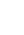 1K11K11K21K2223(1)3(1)3(2)3(2)4455667788991010111112(1)12(1)12(2)12(2)13(1)13(1)13(2)13(2)141415(1)15(1)15(2)15(2)Макс
баллМакс
балл4433331133221122332211112211221122112211РоссияРоссия13438441343844134384467679090737389898282797982826666686870707777757570707373737376766969838352524747Прим.крПрим.кр18134181341813465659292747490907979737379794848616164648383818174747171747467676565828245454040Красн.р-онКрасн.р-он18818818863639494757590908383727280805656626264648585828280807171737369696565828249493434МБОУ «СОШ №31»МБОУ «СОШ №31»38383851519191747479797979757587876666696974746666717171716363808061617575797934344242КлассФИ учителя	2016 – 2017 уч/г		2016 – 2017 уч/г		2016 – 2017 уч/г	КлассФИ учителяБазовый + Повышен ный уровеньБазовый уровеньНе справи лись с работой4 «А»Симонова М.С.12 (71%)3 (171%)2 (12%)4 «Б»Утенина Н.Н.14 (67%)5 (24%)2 (9%)Итого26 (68%)8 (21%)4 (11%)Всероссийские проверочные работы (4 класс)Всероссийские проверочные работы (4 класс)Всероссийские проверочные работы (4 класс)Всероссийские проверочные работы (4 класс)Всероссийские проверочные работы (4 класс)Всероссийские проверочные работы (4 класс)Всероссийские проверочные работы (4 класс)Всероссийские проверочные работы (4 класс)Всероссийские проверочные работы (4 класс)Всероссийские проверочные работы (4 класс)Всероссийские проверочные работы (4 класс)Всероссийские проверочные работы (4 класс)Всероссийские проверочные работы (4 класс)Всероссийские проверочные работы (4 класс)Всероссийские проверочные работы (4 класс)Всероссийские проверочные работы (4 класс)Всероссийские проверочные работы (4 класс)Всероссийские проверочные работы (4 класс)Всероссийские проверочные работы (4 класс)Всероссийские проверочные работы (4 класс)Всероссийские проверочные работы (4 класс)Всероссийские проверочные работы (4 класс)Дата: 25.04.2017Дата: 25.04.2017Дата: 25.04.2017Дата: 25.04.2017Дата: 25.04.2017Дата: 25.04.2017Дата: 25.04.2017Дата: 25.04.2017Дата: 25.04.2017Дата: 25.04.2017Дата: 25.04.2017Дата: 25.04.2017Дата: 25.04.2017Дата: 25.04.2017Дата: 25.04.2017Дата: 25.04.2017Дата: 25.04.2017Дата: 25.04.2017Дата: 25.04.2017Дата: 25.04.2017Дата: 25.04.2017Дата: 25.04.2017Предмет: МатематикаПредмет: МатематикаПредмет: МатематикаПредмет: МатематикаПредмет: МатематикаПредмет: МатематикаПредмет: МатематикаПредмет: МатематикаПредмет: МатематикаПредмет: МатематикаПредмет: МатематикаПредмет: МатематикаПредмет: МатематикаПредмет: МатематикаПредмет: МатематикаПредмет: МатематикаПредмет: МатематикаПредмет: МатематикаПредмет: МатематикаПредмет: МатематикаПредмет: МатематикаПредмет: МатематикаВыполнение заданийВыполнение заданийВыполнение заданийВыполнение заданийВыполнение заданийВыполнение заданийВыполнение заданийВыполнение заданийВыполнение заданийВыполнение заданийВыполнение заданийВыполнение заданийВыполнение заданийВыполнение заданийВыполнение заданийВыполнение заданийВыполнение заданийВыполнение заданийВыполнение заданийВыполнение заданийВыполнение заданийВыполнение заданий(в % от числа участников)(в % от числа участников)(в % от числа участников)(в % от числа участников)(в % от числа участников)(в % от числа участников)(в % от числа участников)(в % от числа участников)(в % от числа участников)(в % от числа участников)(в % от числа участников)(в % от числа участников)(в % от числа участников)(в % от числа участников)(в % от числа участников)(в % от числа участников)(в % от числа участников)(в % от числа участников)(в % от числа участников)(в % от числа участников)(в % от числа участников)(в % от числа участников)ООООООООКол-во уч.12345(1)5(2)6(1)6(2)789(1)9(2)1011ООООООООКол-во уч.Макс
балл11211111121122Вся выборкаВся выборкаВся выборкаВся выборка13689109690876784739491735745366418Приморский крайПриморский крайПриморский край185129589858176618980704576585116Красноармейский муниципальный районКрасноармейский муниципальный район1878985827464588980663472513914МБОУ "СОШ №31" п.Восток368372748372648981563181473219КлассФИ учителя	2016 – 2017 уч/г		2016 – 2017 уч/г		2016 – 2017 уч/г	КлассФИ учителяБазовый + Повышен ный уровеньБазовый уровеньНе справи лись с работой4 «А»Симонова М.С.10 (62%)3 (19%)3 (19%)4 «Б»Утенина Н.Н.13 (65%)7 (35%)-Итого23 (64%)10 (28%)3 (8%)Всероссийские проверочные работы (4 класс)Дата: 27.04.2017Предмет: Окружающий мирВыполнение заданий(в % от числа участников)Максимальный первичный балл: 31ООООООООКол-во уч.123(1)3(2)3(3)456(1)6(2)6(3)7(1)7(2)8910(1-2)10(3)ООООООООКол-во уч.Макс
балл2221312112123224Вся выборкаВся выборкаВся выборкаВся выборка135271993726792669083764934787664578147Приморский крайПриморский крайПриморский край1834693735991577779746635705467648140Красноармейский муниципальный районКрасноармейский муниципальный район18490705588536481615530576069718047МБОУ "СОШ №31" п.Восток3596635683526984744926293954578128КлассФИ учителя	2016 – 2017 уч/г		2016 – 2017 уч/г		2016 – 2017 уч/г	КлассФИ учителяБазовый + Повышен ный уровеньБазовый уровеньНе справи лись с работой4 «А»Симонова М.С.7 (44%)6 (37%)3 (19%)4 «Б»Утенина Н.Н.11 (58%)8 (42%)-Итого18 (51%)14 (40%)3 (9%)КлассФИ учителя	2016 – 2017 уч/г		2016 – 2017 уч/г		2016 – 2017 уч/г		2015 – 2016 уч/г		2015 – 2016 уч/г		2015 – 2016 уч/г	КлассФИ учителяОсновная частьДополнительная частьНе справилисьОсновная частьДополнительная частьНе справились1 «А»Кутугина Н.Н.7 (39%)6 (33%)5 (28%)1 «Б»Русина О.А.7 (37%)11 (38%)1 (5%)1 «В»Кулагина С.Г.10 (59%)7 (41%)-Итого по 1 кл.24 (44%)24 (44%)6 (12%)2 «А»Жевелюк В.Ю. (Овчиннико-ва Ю.Д).9 (38%)5 (21%)10 (41%)3(14%)19(86%)-2 «Б»Власова Н.В.7 (28%)16 (64%)2 (8%)7 (29%)17(71%)-2 «В»Борисова С.В.18 (78%)3 (13%)2 (9%)15(68%)3(14%)4(18%)Итого по 2 кл.34 (47%)24 (34%)14 (19%)25(37%)39(57%)4(6%)3 «А»Тищенко О.Ф. (Нерослова Л.Л.)13(57%)8(35%)2(8%)12(50%)10(42%)2(8%)3 «Б»Власова Н.В.6(33%)10(56%)2(11%)10(45%)11(50%)1(5%)3 «В»Борисова С.В.15(71%)2(10%)4(19%)10(46%)6(27%)6(27%)Итого по 3 кл.34 (55%)20(32%)8(13%)32(47%)27(40%)9(13%)4 «А»Симонова М.С.9(45%)6(30%)5(25%)2 (10,5%)15 (79%)2 (10,5%)4 «Б»Утенина Н.Н.16(76%)5(24%)-15(63%)3(13%)6(24%)Итого по 4 кл.24(60%)11(28%)5(12%)17 (40%)18 (42%)8 (18%)Итого116(51%)79(35%)33(14%)94(39%)113(47%)33(14%)КлассКол-воуч-сяРегулятивные УУДРегулятивные УУДПознавательные УУДПознавательные УУДКоммуникативные УУДКоммуникативные УУДКоммуникативные УУДКлассКол-воуч-сяБ.У.Ниже Б.У.Б.У.Ниже Б.У.Б.У.Б.У.Ниже Б.У.1 «А»1816 (89%)2 (11%)16   (89%)2 (11%)Не проверяютсяНе проверяютсяНе проверяются1 «Б»1918 (95%)1 (5%)19 (100%)-Не проверяютсяНе проверяютсяНе проверяются1 «В»1717 (100%)-17(100%)-Не проверяютсяНе проверяютсяНе проверяютсяИтого 2016-17г.5451 (94%)3(6%)52(96%)2(4%)Не проверяютсяНе проверяютсяНе проверяются2А248(33%)16(67%)9(38%)15(62%)15(62%)9(38%)9(38%)2Б2521(84%)4(16%)18(72%)7(28%)21 (84%)21 (84%)4 (16%)2В2319(83%)4(17%)19(83%)4(17%)19(83%)19(83%)4(17%)Итого 2016-17г.7248(67%)24(33%)46(64%)26(36%)55(76%)55(76%)17(24%)Итого 2015-16г.6852 (76%)16 (24%)55 (82%)13 (18%)Не проверялисьНе проверялисьНе проверялись3А2314 (61%)9 (39%)18 (8%)5 (22%)22(96%)22(96%)1 (4%)3Б1715(88%)2(12%)15(88%)2(12%)13 (76%)13 (76%)4 (24%)3 В2118 (73%)3 (27%)18 (86%)3 (14%)18 (86%)18 (86%)3 (14%)Итого 2016-17г6147(77%)14(23%)51(84%)10(16%)53(87%)53(87%)8(13%)Итого 2015-16г6838 (56%)30 (44%)42 (62%)26 (38%)45 (66%)45 (66%)23 (34%)4А2015(75%)5 (24%)14 (70%)6(30%)13 (65%)13 (65%)7 (35%)4Б2117(81%)4(19%)17(81%)4(19%)20(95%)20(95%)1(5%)Итого 2016-17г4132(78%)9(22%)31(76%)10(24%)33(80%)33(80%)8(20%)Итого 2015-16г4130(73%)11(27%)30(73%)11(27%)29(71%)29(71%)12(29%)ИТОГО 2016-17г228178(78%)50(22%)180(79%)48(21%)141(81%)141(81%)33(19%)ИТОГО2015-16 уч.г.238(170 – без 1 кл.)159(67%)79(33%)168(71%)70(29%)111(65%)111(65%)59(35%)класспредметФорма работыКол-воВ классеКол-во писавшихБазовый уровеньПовышенный уровеньприст/справил% успеваемости% качестваФ.И.О.учителя5а Русский Диктант (входная работа)212121-8148Мазуренко Н.Н.5а Мазуренко Н.Н.5аРусский Контрольная работа (полугодовая)21181818/108956Мазуренко Н.Н.5аМазуренко Н.Н.5арусскийКонтрольная работа (итоговая)20191919/118458Мазуренко Н.Н5 б класс5 б класс5 б класс5 б класс5 б класс5 б класс5 б класс5 б класс5 б класс5 б класс5бРусский Диктант (входная работа)252222-4541Доржиева В.А.5 бРусскийКонтрольная работа (полугодовая)24212121/67629Доржиева В.А.5брусскийКонтрольная работа (итоговая24212121/74830Доржиева В.А.5 в класс5 в класс5 в класс5 в класс5 в класс5 в класс5 в класс5 в класс5 в класс5 в класс5врусскийДиктант (входная работа)121212-420Мазуренко Н.Н.5вРусскийКонтрольная работа (полугодовая)12121211/0250Мазуренко Н.Н.5врусскийКонтрольная работа (итоговая13131313/1467,5Мазуренко Н.Н.тема5а кол-во ошибок  / %5бкол-во ошибок /  %5 в кол-во ошибок / %Базовый уровеньБазовый уровеньБазовый уровеньБазовый уровеньНайти проверочное слово10/55,514 / 679 / 69Определить тип речи3/ 1615 / 7111 / 85Определить стиль речи7 / 378 / 3811 / 85Подбор синонимов7 / 3710 / 4810 / 77Разделительный ъ и ь 3 / 166 / 293 / 23Правописание –ться и тся3 /167 / 336 / 46Найти грамматическую основу предложения--6 / 46Найти сложное предложение--3 / 23Повышенный уровеньПовышенный уровеньПовышенный уровеньПовышенный уровеньЗапись транскрипции, озвончение13 / 6816 / 7613 / 100Работа с этимологической справкой3 / 1614 / 677 / 54класспредметФорма работыКол-воВ классеКол-во писавшихБазовый уровеньПовышенный уровеньприст/справил% успеваемости% качестваФ.И.О.учителя6а Русский Контрольная(входная работа)24242416/69237,5Мазур З.И.6а Мазур З.И.6аРусский Контрольная работа (полугодовая)24222221/48020Мазур З.И.6аМазур З.И.6арусскийКонтрольная работа (итоговая)24232323/128252Мазур З.И.6 б класс6 б класс6 б класс6 б класс6 б класс6 б класс6 б класс6 б класс6 б класс6 б класс6бРусский Контрольная(входная работа)23232323/138252Внукова Т.Ф.6 бРусскийКонтрольная работа (полугодовая)24232318/57222Внукова Т.Ф.6брусскийКонтрольная работа (итоговая24232323/55221Внукова Т.Ф.тема6а кол-во ошибок  / %6бкол-во ошибок /  %Базовый уровеньКонтрольное списывание текста11/4814/60Главная мысль текста7/3012/52Стиль речи6/26Подбор синонимов10/43Имя существительное5/22Фонетический разбор слова 10/4312/52Найти грамматическую основу предложения5/2212/52Найти сложное предложение8/35Вставьте буквы , подберите проверочное слово11/4813/56Работа с этимологической справкой-Повышенный уровеньСпряжение глаголов14/6111/40Тип речи9/39УчительКлассПредметСкольков классеСколько писало% успеваемости% качестваВнукова Т.Ф.7 «А»Русский24241824382150Липча Т.А.7  «Б»русский2223182239541127Доржиева В.А.8 «А»русский2222161956535032Доржиева В.А.8 «Б»русский242419231641626Липча Т.А.10 «А»русский141414144350729КлассКол-во в классе/ писалиБазовый уровеньПовышенный уровеньПрист/справил% успеваемости%качестваФ.И.О. учителя 5 а20/181818/1210067Мазуренко Н.Н.5б24/232323/109143Доржиева В.А.5в 13/121212/1425,6Мазуренко Н.Н.ТемаБазовый уровень5а%5б%5в%Определение жанра650626528Знание терминологии758522317Сопоставление автора к произведению975626633Сопоставление героя и произведения867730528Сопоставление жанра и произведения1083730528Повышенный уровеньОпределение художественного средства10831252739Определение тематики и проблематики произведения11911043739КлассКол-во в классе/ писалиБазовый уровеньПовышенный уровеньПрист/справил% успеваемости%качестваФ.И.О. учителя 6 а24/212118/126347Мазур З.И.6 б24/22227/743       31Внукова Т.Ф.Тема Базовый уровень6а%6б%Соотнесите названия произведений и авторов417Соотнесите героев и произведения314Укажите авторов стихотворных отрывков и названия стихотворений417Теория литературы (антитеза)11522195Теория литературы (рифма)7332195Теория литературы (эпитет)4171777Элементы композиции520Повышенный уровеньОпределите стихотворные размеры12777100Определить стихотворный размер каждого отрывка1686685КлассКол-во в классе/ писалиБазовый уровеньПовышенный уровеньПрист/справил% успеваемости%качестваФ.И.О. учителя5 а21/151514/1210080Митрошина М.Р.5б24/222222/147764Митрошина М.Р.5в13/10109/34130Митрошина М.Р.ТемаБазовый уровень5 а%5 б%5 в%Как называется наука о прошлом людей210110Как называется воин на коне в шлеме с мечом и щитом.21029220Где строились замки550Создатели славянской азбуки316836440Русский первопечатник1514550Великий русский полководец3161045880Царем освободителем был назван…1368836880В 1917 в нашей стране…7371254770Когда началась ВОВ2101045440ПОВЫШЕННЫЙ УРОВЕНЬКто напал на нашу страну15314110Сколько дней длилась блокада Ленинграда526314550Основной закон страны называется1552366012 июня мы отмечаем День России….8421254330Главой нашего государства является….31614Порядок расположения полос на флаге России316314110КлассКол-во в классе/ писалиБазовый уровеньПовышенный уровеньПрист/справил% успеваемости%качестваФ.И.О. учителя 5 а21/202020/20100100Паздерина В.М.5б24/191919/1710089Паздерина В.М.5в 13/10103/210020Паздеина В.М.ТемаБазовый уровень5 а%5 б%5 в%Высокий женский голос525220Кто написал картину «Александр Невский»526440Назовите фамилию композитора написавшего вокальное произведение в память умершим1578440Музыка исполняющая двумя музыкантами315631Как называется музыка , исполняемая голосом без слов84010100Повышенный уровеньКакое историческое событие , связанное с именем святого, стало основой для создания одноименных произведений5255263100Пуанты это -…..4201052289Музыкальный стиль , в котором мысли и чувства героев передаются при помощи танцев1050210Литературный текст для кинофильма421289КлассКол-во в классе/ писалиБазовый уровеньПовышенный уровеньПрист/справил% успеваемости%качестваФ.И.О. учителя 6 а24/242416/1610066Паздерина В.М.6 б24/212113/139562Паздерина В.М.ТемаБазовый уровень6 а%6 б%Высокий женский голос314Музыкальное произведение, исполняемое под покровом ночной тишины  лично для кого-то в знак любви6251047Музыкант владеющий блестящей инструментальной и вокальной техникой729523Несколько звуков, взять вместе одновременно1041314Музыкальное произведение в исполнении для развития беглости пальцев в музыке833628Повышенный уровеньФамилия создателя русского духовного концерта531646Пение без сопровождения850531Как на Руси называют странствующих актеров1062425Шуберт назвал свое произведение в жанре вокальной баллады318КлассКол-во в классе/ писалиБазовый уровеньПовышенный уровеньПрист/справил% успеваемости%качестваФ.И.О. учителя6 а24/212121/542,923,8Скрипко С.М.6 б24/232323/63526Скрипко С.М.ТемаБазовый уровень6 а%6 б%Исторические даты20952191Исторические понятия и термины15711773Главнокомандующие , правители419834Исторические события и их причины7331043Повышенный уровеньХронологическая последовательность10471982Установления соответствия13611252Черты сходства и отличия733417Историческая карта12571356Исторический источник19902191КлассКол-во в классе/ писалиБазовый уровеньПовышенный уровеньПрист/справил% успеваемости%качестваФ.И.О. учителя6 а24/222221/96336Нестеренко К.А.6 б24/212121/75733Нестеренко К.А.ТемаБазовый уровень6 а%6 б%Человек – личность 731628Труд и образ жизни людей836733Что значит быть гражданином России731524Семейные правоотношения731733Повышенный уровеньЧеловек и его деятельность11471047Потребности человека1147943СМИ728733СОЦИАЛИЗАЦИЯ624524УчителькласспредметСкольков классеСколько писало% успеваемости% качестваВойтешко А.А.5 «А»6 «А»математика19241724П.-7183П.-4142Войтешко А.А.5 «Б»6 «Б»математика17231723П.-9474П.-4126Ташматова Т.В.5 «А»6 «А»7 «А»математика1414241313248510083536150Ташматова Т.В.5 «Б»6 «Б»7 «Б»математика1614241614231007987755765Фагина Л.В.6 «А»7 « А»8 «А»математика242422232319617073323947Фагина Л.В.6 «Б»7 «Б»8 «Б»математика24222421202362%552129%258Ташматова Т.В.7 «Б»8 «Б»9 «Б»математика1817161716168810094591944Ташматова Т.В.Мунько Т.В7 «А»8 «А»9 «А»математика181614171514471005030267Войтешко А.А.8 «А»9 «А»10 «А»математика121214912136741100221743Ташматова Т.В.Мунько Т.В.7 «В»8«В»9 «В»математика1717161512157310087472547Войтешко А.А.Фагина Л.В.9 «А»10 «А»11 «А»математика151412151411878673132918Фагина Л.В.5 «В»математика13133115Ташматова Т.В.5 «Б»математика24248350Войтешко А.А.5 «А»математика20176512КлассФИО учителяУровеньКол-во по спискуписало«5»«4»«3»«2»%кач-ва%Успев-ти5 «А»Войтешко А.АБазовый2017965 «А»Войтешко А.АПовышенный2017212655 «Б»Ташматова Т.в.Базовый2424845 «Б»Ташматова Т.в.Повышенный24235750835 «В»Фагина Л.В.Базовый1313295 «В»Фагина Л.В.Повышенный131121531Тема5 а%5 б%5 в%Базовый уровень1.Выделить целую часть8473138642.Найти сумму (разность)14183.Координаты точки144324.Умножение десятичных дробей3134325.Деление десятичных дробей6357298646.Округление чисел11468647.Расположить в порядке возрастания9539389728.Задача на проценты6257569.Арифметическая задача2832410.Площадь квадрата741729129211.Среднее арифметическое1042118812.Выбрать наименьшее число9534171080Повышенный уровень1.Решить уравнение7418642.Задача11657563.Построение и вычисление величины угла1710010100КлассПредметФорма работыКол-во в классеКол-во писавшихБазовый уровень(справились)ПовышенныйПриступ./справились% качества% успеваемостиФ.И.Оучителя5 «А»математикаВходная тест2118616\73972Войтешко А.А5 «А»математикаПолугодовая тест20181618\84489Войтешко А.А5 «А»математикаГодовая тест2017917\21265Войтешко А.А5 «б»математикаВходная тест2516613\74481Ташматова Т.В.5 «б»математикаПолугодовая тест2523723\135787Ташматова Т.В.5 «б»математикаГодовая тест24241224\125083Ташматова Т.В.5 «В»математикаВходная тест13939\0037.5Фагина Л.В.5 «В»математикаПолугодовая тест1212211\21833Фагина Л.В.5 «В»математикаГодовая тест1313211\21531Фагина Л.В.КлассФИО учителяУровеньКол-во по спискуписало«5»«4»«3»«2»%кач-ва%Успев-ти6 «А»Войтешко А.АБазовый2424846 «А»Войтешко А.АПовышенный24215542836 «Б»Базовый23231166 «Б»Повышенный2323242674Тема6 а%6 б%Базовый уровень1.Наибольший общий делитель6262.Пропорция4165223.Неравенство (сравнение)3138344.Действия с десятичными дробями1357Повышенный уровень5.вычисления с обыкновенными дробями125015656.Число по значению дроби156313577.Упрощение выражения135419838.Текстовая задача135416709.Координатная плоскость72954310.Модуль (уравнение)20832191КлассПредметФорма работыКол-во в классеКол-во писавшихБазовый уровень(справились)ПовышенныйПриступ./справились% качества% успеваемостиФ.И.Оучителя6 «А»математикаВходная тест2422822\73168Войтешко А.А6 «А»математикаПолугодовая тест24231212\2952Войтешко А.А6 «А»математикаГодовая тест2424821\104283Войтешко А.А6 «б»математикаВходная тест2218518\533616 «б»математикаПолугодовая тест24211218\629576 «б»математикаГодовая тест23231123\62674классФИО учителяуровеньКол-во по спискуписало«5»«4»«3»«2»% кач-ва%Успев-тиСр.балл5 «А»Тихонова Н.В.базовый1212145 «А»Тихонова Н.В.повышенный12122558673.55 «Б»Тихонова Н.В.базовый88625 «Б»Тихонова Н.В.повышенный880752.7КлассПредметФорма работыКол-во в классеКол-во писавшихБазовый уровень(справились)ПовышенныйПриступ./справились% качества% успеваемостиФ.И.Оучителя5 «А»технологияГодовая тест1212112\75867Тихонова Н.В.5 «Б»технологияГодовая тест8868\0075Тихонова Н.В.Тема5 а%5 б%Базовый уровень1. Технология приготовления пищи4447882. Конструирование школьных изделий4334503.Швейные ручные работы9757884.Элементы машиноведения6505.Виды машинных швов433Повышенный уровень1. Свойства текстильных материалов.108381002.Раскрой швейного изделия4333.Технология приготовления холодных блюд из варенных овощей.4504. Технология изготовления швейных изделий6508100КлассФИО учителяУровеньКол-во по спискуисало«5»«4»«3»«2»%кач-ва%Успев-тиСр.балл6 «А»Тихонова Н.В.базовый111116 «А»Тихонова Н.В.повышенный119178910046 «Б»Тихонова Н.В.базовый1414466 «Б»Тихонова Н.В.повышенный1413323542.9КлассПредметФорма работыКол-во в классеКол-во писавшихБазовый уровень(справились)ПовышенныйПриступ./справились% качества% успеваемостиФ.И.Оучителя6 «А»технологияГодовая тест11919\889100Тихонова Н.В.6 «Б»технологияГодовая тест1413413\32354Тихонова Н.В.Тема5 а%5 б%Базовый уровень1. Технология приготовления морепродуктов4445392. Комнатные растения в интерьере квартиры3338623.Конструирование швейного изделия6678624.Основные операции при машинной обработке изделия9695.Швейные ручные работы5561077Повышенный уровень1. Последовательность работы на швейной машине4332.Сервировка стола к обеду4333.Раскрой изделия7544. Последовательность изготовления плечевого изделия8625.Последовательность работы на швейной машине.646КлассФИО учителяУровеньКол-во по спискуписало«5»«4»«3»«2»%кач-ва%Успев-ти5 «А»Власова М.И.базовый99235 «А»Власова М.И.повышенный99444675 «Б»Власова М.И.базовый16166105 «Б»Власова М.И.повышенный16160375 «В»Власова М.И.базовый1312665 «В»Власова М.И.повышенный1312050КлассПредметФорма работыКол-во в классеКол-во писавшихБазовый уровень(справились)ПовышенныйПриступ./справились% качества% успеваемостиФ.И.Оучителя5 «А»технологияГодовая тест9929\44467Власова М.И.5 «Б»технологияГодовая тест1616616\0037Власова М.И.5 «В»технологияГодовая тест1312612\0050Власова М.И.Тема5 а%5 б%5 в%Базовый уровень1.Устройство верстака1114259752. Пиломатериалы12671650121003.Чертеж и разметка211123811884.Пиление и строгание63392811885. Устройство сверла3335314326. Соединение гвоздями и шурупами1161195914567.Металлы73916506248.Правка тонколистного металла3339565409.Машины и механизмы111319540Повышенный уровень1. Лущильный станок88911698642.Пиление55611695403.Соединение шурупами33312753244.Приемы пиления5568505405.Напильники22211692166.Чертеж деталей7781275756КлассФИО учителяУровеньКол-во по спискуписало«5»«4»«3»«2»%кач-ва%Успев-тиСр.балл6«А»Власова М.И.базовый556«А»Власова М.И.повышенный13121117582.86 «Б»Власова М.И.базовый446 «Б»Власова М.И.повышенный109111562.6КлассПредметФорма работыКол-во в классеКол-во писавшихБазовый уровень(справились)ПовышенныйПриступ./справились% качества% успеваемостиФ.И.Оучителя6 «А»технологияГодовая тест1312512\21758Власова М.И.6 «Б»технологияГодовая тест10949\11156Власова М.И.Тема6 а%6 б%Базовый уровень1. Пиломатериалы10426332. Части токарного станка4183173.Устройство токарного станка13599504.Работа на токарном станке12508445. Чертеж6503336. Металлы и сплавы8333177.Напильники6508448.Штангенциркуль2164449.Сортовой прокат758333Повышенный уровень1. Пиломатериалы650892.Части бревна975893.Сботочный чертеж4333174.Зубило867915.Сплавы7584446.Соединения в половину толщины бруска758556КлассУровеньКол-во по спискуПисало«5»«4»«3»«2»%  кач-ва% Успев-ти5 «А»базовый65 «А»повышенный212077701005 «Б»базовый122повышенный23221740915 «В»базовый85повышенный131361КлассПредметФорма работыКол-во в классеКол-во писавшихБазовый уровень(справились)ПовышенныйПриступ./справились% качества% успеваемостиФ.И.Оучителя5 «А»ИЗОГодовая рисунок2120620\1470100Власова М.И.5 «Б»ИЗОГодовая рисунок23221222\84091Власова М.И.5 «В»ИЗОГодовая рисунок1313813\0061Власова М.И.ТемаУровень5АКол-во ошибок%5БКол-во ошибок%5ВКол-во ошибок%1.Композициябазовый7356275382. Форма, пропорции6308367543. Цвет84012556464. Техника и приемы84010455385.Оригинальность10506466. Композицияповышенный6301464131007.Форма, пропорции8401255131008.Цвет5251255131009.Техника и приемы42014641310010.Оригинальность630146413100КлассУровеньКол-во по спискуПисало«5»«4»«3»«2»%  кач-ва% Успев-ти6 «А»базовый726 «А»повышенный24224959916«Б»базовый81повышенный2421575795КлассПредметФорма работыКол-во в классеКол-во писавшихБазовый уровень(справились)ПовышенныйПриступ./справились% качества% успеваемостиФ.И.Оучителя6 «А»технологияГодовая рисунок2422722\135991Власова М.И.6 «Б»технологияГодовая рисунок2421821\125795Власова М.И.ТемаУровень6АКол-во ошибок%6БКол-во ошибок%1.Композициябазовый9408382. Форма, пропорции8369433. Цвет6277334. Техника и приемы5237335.Оригинальность41812576. Композицияповышенный104514677.Форма, пропорции115015718.Цвет146419439.Техника и приемы1673157110.Оригинальность10451467КлассФИО учителяуровеньКол-во по спискуписало«5»«4»«3»«2»%кач-ва%Успев-тиСр.балл5 «А»Седых А.Г.базовый2219775 «А»Седых А.Г.повышенный22181321582.85 «Б»Седых А.Г.базовый2220695 «Б»Седых А.Г.повышенный22203225553.05 «В»Седых А.Г.базовый12102105 «В»Седых А.Г.повышенный1280202.3КлассПредметФорма работыКол-во в классеКол-во писавшихБазовый уровень(справились)ПовышенныйПриступ./справились% качества% успеваемостиФ.И.Оучителя5 «А»информатикаГодовая тест2219718\42158Седых А.Г.5 «Б»информатикаГодовая тест2220621\52555Седых А.Г.5 «В»информатикаГодовая тест121028\0020Седых А.Г.Тема5 а%5 б%5 в%Базовый уровень1. Дать определение информации3728342. Виды информации ( восприятие человеком)6564433. Виды информации ( представление)6436174.Компьютер – универсальная машина ( почему)103465335. Устройство ПК ( выбрать неверное утверждение)9485536. Информационные процессы5655337. Носитель информации4857288. Папка –это (закончи предложение)7566169.Носитель информации – это ( закончи предложение)36651510. Файл – это ( закончи определение)355524Повышенный уровень1. Схема передачи информации ( восстанови схему)8141013202.Соответствие ( компьютер и его компоненты – функции)2200191163.Соответствие (тип компьютерного объекта и его пример)7110191164.Заполнить пропуски (термин и его определение)769540КлассФИО учителяуровеньКол-во по спискуписало«5»«4»«3»«2»%кач-ва%Успев-тиСр.балл6 «А»Седых А.Г.базовый24183166 «А»Седых А.Г.повышенный241616222.266 «Б»Седых А.Г.базовый24233166 «Б»Седых А.Г.повышенный24233117302.61КлассПредметФорма работыКол-во в классеКол-во писавшихБазовый уровень(справились)ПовышенныйПриступ./справились% качества% успеваемостиФ.И.Оучителя6«А»информатикаГодовая тест2418316\1622Седых А.Г.6 «Б»информатикаГодовая тест2423323\41730Седых А.Г.Тема6 а%6 б%Базовый уровень1. Понятие объекта8364172. Виды объекта52312523. Понятие множества3146264.Виды отношений между объектами и множествами01006265. Единицы измерения информации. Установить истину11506266. Компьютерные объекты.83613577. Установить истинность высказывания понятие-сущ. признаки5236268.Определение понятия алгоритма6278359.Определение понятия модели1583510. Файл – это ( закончи определение)418626Повышенный уровень1. Восстановить схему определения понятия125512522.Соответствие модели и примера модели3144173.Соответствие названия и конструкции алгоритма01003134.Понятие алгоритма, исполнителя и СКИ418522КлассКол-воуч-сяПисалоБУПУ«5»«4»«3»«2»Успеваемость%Качество%Среднийбалл5 «а»2020201329955%10%2,65 «б»242424151111250%4%2,55 «в»1310105550%0%2,5ТемаКол-во       5 «а»ошибок%Кол-во   5 «б»ошибок%Кол-во    5 «в»ошибок%Употребление предлогов1470%2569%Употребление личных местоимений1785%2158%624%Употребление указательных местоимений1040%Употребление неопределенных местоимений1050%2569%2184%Употребление модальных глаголов2549%610%1872%Употребление настоящего простого времени3659%2480%2496%Употребление настоящего длительного времени2823%2319%2392%Употребление неопределенного артикля1233%925%1768%Употребление существительных1638%2043%Употребление будущего простого времени2510%1979%Употребление прошедшего простого времени1644%1747% Написание письма личного характера330%Ответы на вопросы на основании почитанного2652%4168%                                                          Итого22845%23051%11968%КлассКол-воуч-сяПисалоБУПУ«5»«4»«3»«2»Успеваемость%Качество%Среднийбалл6 «а»2423239561248%22%2,66 «б»2422228481054%18%2,7ТемаКол-во       6 «а»ошибок%Кол-во   6«б»ошибок%Употребление предлогов827%930%Употребление модальных глаголов1033%1137%Употребление настоящего простого времени5566%5664%Употребление прошедшего простого времени3742%4659%Употребление будущего простого времени413%1033%Употребление конструкции to be going to413%620%Употребление some, any, a\ an620%310%Употребление притяжательного падежа1431%1742%Употребление степеней сравнения прилагательных816%1224%Употребление настоящего длительного времени2142%3672%Написание письма личного характера222%222%Аудирование текста111%222%                                                                                     Итого17028%21036%классКол-во человек./ ПисавшихБаз. УровеньБаз. УровеньПов. уровеньПов. уровень % успеваемости % качестваклассКол-во человек./ Писавших«3»«2»«5»«4» % успеваемости % качества5А21/166424Б.У.=37%П.У.=37%38%5Б25/209532Б.У.=45%П.У.=25%25%5В13/103700Б.У.=30%0%6А24/246927Б.У.=25%П.У.=38%37%6Б24/2210237Б.У.=45%П.У.=45%45%классКол-во человек./ писавшихБаз. УровеньБаз. УровеньПов. уровеньПов. уровень % успеваемости % качестваклассКол-во человек./ писавших«3»«2»«5»«4» % успеваемости % качества5А20/2041411Б.У.=20%П.У.=75%75%5Б24/2352214Б.У.=22%П.У.=70%70%5В13/125403Б.У.=42%П.У.=25%25%6А24/2461008Б.У.=25%П.У.=33%35%6Б24/2310517Б.У.=43%П.У.=35%35%                                                                 Всероссийские проверочные работы (5 класс)                                                                 Всероссийские проверочные работы (5 класс)                                                                 Всероссийские проверочные работы (5 класс)                                                                 Всероссийские проверочные работы (5 класс)                                                                 Всероссийские проверочные работы (5 класс)                                                                 Всероссийские проверочные работы (5 класс)                                                                 Всероссийские проверочные работы (5 класс)                                                                 Всероссийские проверочные работы (5 класс)                                                                 Всероссийские проверочные работы (5 класс)                                                                 Всероссийские проверочные работы (5 класс)                                                                 Всероссийские проверочные работы (5 класс)                                                                 Всероссийские проверочные работы (5 класс)                                                                 Всероссийские проверочные работы (5 класс)                                                                 Всероссийские проверочные работы (5 класс)                                                                 Всероссийские проверочные работы (5 класс)                                                                 Всероссийские проверочные работы (5 класс)                                                                 Всероссийские проверочные работы (5 класс)                                                                 Всероссийские проверочные работы (5 класс)                                                                 Всероссийские проверочные работы (5 класс)                                                                 Всероссийские проверочные работы (5 класс)                                                                 Всероссийские проверочные работы (5 класс)                                                                 Всероссийские проверочные работы (5 класс)                                                                 Всероссийские проверочные работы (5 класс)                                                                 Всероссийские проверочные работы (5 класс)                                                                 Всероссийские проверочные работы (5 класс)                                                                 Всероссийские проверочные работы (5 класс)                                                                 Всероссийские проверочные работы (5 класс)                                                                 Всероссийские проверочные работы (5 класс)                                                                 Всероссийские проверочные работы (5 класс)Дата: 18.04.2017Дата: 18.04.2017Дата: 18.04.2017Дата: 18.04.2017Дата: 18.04.2017Дата: 18.04.2017Дата: 18.04.2017Дата: 18.04.2017Дата: 18.04.2017Дата: 18.04.2017Дата: 18.04.2017Дата: 18.04.2017Дата: 18.04.2017Дата: 18.04.2017Дата: 18.04.2017Дата: 18.04.2017Дата: 18.04.2017Дата: 18.04.2017Дата: 18.04.2017Дата: 18.04.2017Дата: 18.04.2017Дата: 18.04.2017Дата: 18.04.2017Дата: 18.04.2017Дата: 18.04.2017Дата: 18.04.2017Дата: 18.04.2017Дата: 18.04.2017Дата: 18.04.2017Предмет: Русский языкПредмет: Русский языкПредмет: Русский языкПредмет: Русский языкПредмет: Русский языкПредмет: Русский языкПредмет: Русский языкПредмет: Русский языкПредмет: Русский языкПредмет: Русский языкПредмет: Русский языкПредмет: Русский языкПредмет: Русский языкПредмет: Русский языкПредмет: Русский языкПредмет: Русский языкПредмет: Русский языкПредмет: Русский языкПредмет: Русский языкПредмет: Русский языкПредмет: Русский языкПредмет: Русский языкПредмет: Русский языкПредмет: Русский языкПредмет: Русский языкПредмет: Русский языкПредмет: Русский языкПредмет: Русский языкПредмет: Русский язык                                                        Выполнение заданий                                                        Выполнение заданий                                                        Выполнение заданий                                                        Выполнение заданий                                                        Выполнение заданий                                                        Выполнение заданий                                                        Выполнение заданий                                                        Выполнение заданий                                                        Выполнение заданий                                                        Выполнение заданий                                                        Выполнение заданий                                                        Выполнение заданий                                                        Выполнение заданий                                                        Выполнение заданий                                                        Выполнение заданий                                                        Выполнение заданий                                                        Выполнение заданий                                                        Выполнение заданий                                                        Выполнение заданий                                                        Выполнение заданий                                                        Выполнение заданий                                                        Выполнение заданий                                                        Выполнение заданий                                                        Выполнение заданий                                                        Выполнение заданий                                                        Выполнение заданий                                                        Выполнение заданий                                                        Выполнение заданий                                                        Выполнение заданий                                                       (в % от числа участников)                                                       (в % от числа участников)                                                       (в % от числа участников)                                                       (в % от числа участников)                                                       (в % от числа участников)                                                       (в % от числа участников)                                                       (в % от числа участников)                                                       (в % от числа участников)                                                       (в % от числа участников)                                                       (в % от числа участников)                                                       (в % от числа участников)                                                       (в % от числа участников)                                                       (в % от числа участников)                                                       (в % от числа участников)                                                       (в % от числа участников)                                                       (в % от числа участников)                                                       (в % от числа участников)                                                       (в % от числа участников)                                                       (в % от числа участников)                                                       (в % от числа участников)                                                       (в % от числа участников)                                                       (в % от числа участников)                                                       (в % от числа участников)                                                       (в % от числа участников)                                                       (в % от числа участников)                                                       (в % от числа участников)                                                       (в % от числа участников)                                                       (в % от числа участников)                                                       (в % от числа участников)Максимальный первичный балл: 45Максимальный первичный балл: 45Максимальный первичный балл: 45Максимальный первичный балл: 45Максимальный первичный балл: 45Максимальный первичный балл: 45Максимальный первичный балл: 45Максимальный первичный балл: 45Максимальный первичный балл: 45Максимальный первичный балл: 45Максимальный первичный балл: 45Максимальный первичный балл: 45Максимальный первичный балл: 45Максимальный первичный балл: 45Максимальный первичный балл: 45Максимальный первичный балл: 45Максимальный первичный балл: 45Максимальный первичный балл: 45Максимальный первичный балл: 45Максимальный первичный балл: 45Максимальный первичный балл: 45Максимальный первичный балл: 45Максимальный первичный балл: 45Максимальный первичный балл: 45Максимальный первичный балл: 45Максимальный первичный балл: 45Максимальный первичный балл: 45Максимальный первичный балл: 45Максимальный первичный балл: 45ООООООООКол-во уч.1K11K21K32K12K22K32K434(1)4(2)5(1)5(2)6(1)6(2)7(1)7(2)89101112ООООООООКол-во уч.Макс
балл432333323222212122111Вся выборкаВся выборкаВся выборкаВся выборка1101170605989537944547172495642604857454738565884Приморский крайПриморский крайПриморский край15495485188476940486467455541514050394849436175Красноармейский муниципальный районКрасноармейский муниципальный район201404283416637446259484837544157465047495975МБОУ "СОШ №31" п.Восток53233379335236306051415140514963555665606487МБОУ "СОШ №31" п.Восток(53 уч.)МБОУ "СОШ №31" п.Восток(53 уч.)МБОУ "СОШ №31" п.Восток(53 уч.)МБОУ "СОШ №31" п.Восток(53 уч.)МБОУ "СОШ №31" п.Восток(53 уч.)МБОУ "СОШ №31" п.Восток(53 уч.)МБОУ "СОШ №31" п.Восток(53 уч.)Всероссийские проверочные работы (5 класс)Всероссийские проверочные работы (5 класс)Всероссийские проверочные работы (5 класс)Всероссийские проверочные работы (5 класс)Всероссийские проверочные работы (5 класс)Всероссийские проверочные работы (5 класс)Всероссийские проверочные работы (5 класс)Всероссийские проверочные работы (5 класс)Всероссийские проверочные работы (5 класс)Всероссийские проверочные работы (5 класс)Всероссийские проверочные работы (5 класс)Всероссийские проверочные работы (5 класс)Всероссийские проверочные работы (5 класс)Всероссийские проверочные работы (5 класс)Всероссийские проверочные работы (5 класс)Всероссийские проверочные работы (5 класс)Всероссийские проверочные работы (5 класс)Всероссийские проверочные работы (5 класс)Всероссийские проверочные работы (5 класс)Дата:Дата:Дата:Дата:18.04.201718.04.201718.04.201718.04.201718.04.201718.04.201718.04.201718.04.201718.04.201718.04.201718.04.201718.04.201718.04.201718.04.201718.04.2017Предмет:Предмет:Предмет:Предмет:Русский языкРусский языкРусский языкРусский языкРусский языкРусский языкРусский языкРусский языкРусский языкРусский языкРусский языкРусский языкРусский языкРусский языкРусский языкСтатистика по отметкамСтатистика по отметкамСтатистика по отметкамСтатистика по отметкамСтатистика по отметкамСтатистика по отметкамСтатистика по отметкамСтатистика по отметкамСтатистика по отметкамСтатистика по отметкамСтатистика по отметкамСтатистика по отметкамСтатистика по отметкамСтатистика по отметкамСтатистика по отметкамСтатистика по отметкамСтатистика по отметкамСтатистика по отметкамСтатистика по отметкамМаксимальный первичный балл: 45Максимальный первичный балл: 45Максимальный первичный балл: 45Максимальный первичный балл: 45Максимальный первичный балл: 45Максимальный первичный балл: 45Максимальный первичный балл: 45Максимальный первичный балл: 45Максимальный первичный балл: 45Максимальный первичный балл: 45Максимальный первичный балл: 45Максимальный первичный балл: 45Максимальный первичный балл: 45Максимальный первичный балл: 45Максимальный первичный балл: 45Максимальный первичный балл: 45Максимальный первичный балл: 45Максимальный первичный балл: 45Максимальный первичный балл: 45ООООООООООООООООООКол-во уч.Распределение групп баллов в %Распределение групп баллов в %Распределение групп баллов в %Распределение групп баллов в %Распределение групп баллов в %Распределение групп баллов в %Распределение групп баллов в %ООООООООООООООООООКол-во уч.2233445Вся выборкаВся выборкаВся выборкаВся выборкаВся выборкаВся выборкаВся выборкаВся выборкаВся выборка110117015.415.439.439.433.433.411.8Приморский крайПриморский крайПриморский крайПриморский крайПриморский крайПриморский крайПриморский крайПриморский край1549522.822.840.840.826.726.79.6Красноармейский муниципальный районКрасноармейский муниципальный районКрасноармейский муниципальный районКрасноармейский муниципальный районКрасноармейский муниципальный районКрасноармейский муниципальный районКрасноармейский муниципальный район20125.425.443.843.822.922.98(sch253449) МБОУ "СОШ №31" п.Восток     (sch253449) МБОУ "СОШ №31" п.Восток     (sch253449) МБОУ "СОШ №31" п.Восток     (sch253449) МБОУ "СОШ №31" п.Восток     (sch253449) МБОУ "СОШ №31" п.Восток     (sch253449) МБОУ "СОШ №31" п.Восток     539.49.467.967.920.820.81.9Общая гистограмма отметокОбщая гистограмма отметокОбщая гистограмма отметокОбщая гистограмма отметокОбщая гистограмма отметокОбщая гистограмма отметокОбщая гистограмма отметокОбщая гистограмма отметокОбщая гистограмма отметокОбщая гистограмма отметокОбщая гистограмма отметокОбщая гистограмма отметокОбщая гистограмма отметокОбщая гистограмма отметокОбщая гистограмма отметокОбщая гистограмма отметокОбщая гистограмма отметокОбщая гистограмма отметок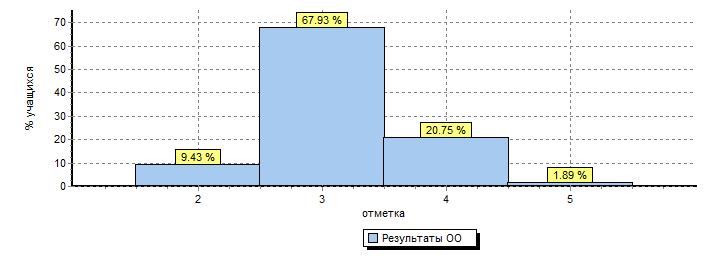 Распределение отметок по вариантамРаспределение отметок по вариантамРаспределение отметок по вариантамРаспределение отметок по вариантамРаспределение отметок по вариантамРаспределение отметок по вариантамРаспределение отметок по вариантамРаспределение отметок по вариантамРаспределение отметок по вариантамРаспределение отметок по вариантамРаспределение отметок по вариантамРаспределение отметок по вариантамРаспределение отметок по вариантамРаспределение отметок по вариантамРаспределение отметок по вариантамРаспределение отметок по вариантамРаспределение отметок по вариантамРаспределение отметок по вариантамВариантВариантВариантВариантВариант23344455Кол-во уч.Кол-во уч.88888319193331126261717171717217178882727КомплектКомплектКомплектКомплектКомплект53636111111115353№п/пПредметФ.И.Оучителя2014-2015%2015-2016%2016-2017%1.Русский языкЛипча Т.А.34 %38 %28 %1.Русский языкДоржиева В.А.33 %30 %30 %1.Русский языкВнукова Т.Ф.39 %22 %18,5 %1.Русский языкМазур З.И.27 %22 %30 %1.Русский языкМазуренко Н.Н.35, 2% 30 %32 %2.МатематикаТашматова Т.В.54 %49%49 %2.МатематикаФагина Л.В.59, 4 %40%37 %2.МатематикаВойтешко А.А.42, 2 %47 %48 %2.МатематикаМунько Т.В.34 % 30 %28,5 %3.Английский языкАникина Е.В.55 %54 %44 %3.Английский языкРуденко В.В.57 %58 %60 %3.Английский языкПронина К.В.55 % 59 %58 %4.ЛитератураЛипча Т.А.44 %38 %42 %4.ЛитератураДоржиева В.А.50 %44 %46 %4.ЛитератураВнукова Т.Ф.41 %40 %33 %4.ЛитератураМазур З.И.52 %29 %46 %4.ЛитератураМазуренко Н.Н.66 % 41 %48 %5.ХимияШиряева Е.К.45 %31 %32 %ОБЖШиряева Е.К.69 %62 %57 %8.ГеографияСкосырская А.А.61 %63 %64 %9.БиологияЦарегородцева Н.А.49 %48 %48 %ИсторияСкрипко С.М.52,3 %61 %51,2 %ИсторияМитрошина М.Р.- - 65 %ОбществознаниеСкрипко С.М.67,2 %63 %91,6 %ОбществознаниеНестеренко К.А.--50 %12.ФизикаПунтусов В.Ф.51 %52 %56 %12.ФизикаМунько Т.В.64 % 50 %50,3 %13.ТехнологияТихонова Н.В.97,5 %98 %95 %13.ТехнологияВласова М.И.98%97 %91 %13.ТехнологияЧерноусова Е.Н.-100 %96 %ИнформатикаСедых А.Г.82 % 70 %72 %15.ИзоТихонова Н.В.95 %96 %95 %15.ИзоВласова М.И.95 %97 %91 %16.Физическая культураСавватеева О.Я.94, 1 %95, 3%91 %16.Физическая культураГерасименко Н.Н.95 %89 %96 %16.Физическая культураЛасорыб Ю. А.97%98 %-16.Физическая культураМакарова А.И.95 %17.МХКВнукова Т.Ф.61, 5 %44,2 %80 %18.МузыкаМакарова В.С.-98 %-18.МузыкаПаздерина В.М.--91 %19.ЭкономикаНестеренко К.А.--64 %20. ПравоНестеренко К.А.--73 %№п/пКлассКлассный руководитель2012-2013%2013-2014%2014-2015%2015-2016%2016-2017%1.5аМазуренко Н.Н.----24%2.5бДоржиева В.А.----29%3.5вМитрошина М.Р.----8 %4.6 аПронина К.В.---47,3 %25 %5.6 бСкосырская А.А.    41,1 %21 %6.7 аВласова М.И. (объединили)--29%21,4 %12,5%7.7 бАникина Е.В.(объединили)--31%28,5 %16,6 %8.8 аФагина Л.В. (объединили)-42%33%26 %32%9.8 бЦарегородцева Н.А (объединили).-29%25%26 %4%10.9 аТихонова Н.В.23%24%22%13 %0 %11.9бТашматова Т.В.35%33%28%24 %25%12.9 вМунько Т.В.50%33%18%18 %31%13.10АРуденко В.В.----7 %14.11 аСавватеева О.Я.---28,5 %33,3%ПредметКоличествоучащихсяСдали   ОГЭКачество %2016-2017Качество %2015-2016Качество %2014-2015Русский язык464663%85 %44 %Математика464672%96,5 %31,5 %Обществознание353528,5%44%-История110%0 %-Физика212128,6%14, 3 %-Литература11100%100 %-Биология77100%83, 3 %-Английский220%100 %-География222286%58 %-Химия33100%--КлассКол-воУч-ся«5»«4»«3»«2»УспеваемостьКачество9А14-59-100%35,7%9Б16754-100%75%9В16484-100%75%Итого:46111817-100%63%классКол-воУч-ся«5»«4»«3»«2»УспеваемостьКачество9А14-104-100%72%9Б162113-100%81%9В16556-100%62,5%Итого:4672613-100%72%КлассКол-воУч-ся«5»«4»«3»«2»УспеваемостьКачество9А11--11-100%0%9Б10-37-100%30%9В14-77-100%50%Итого:350 1025-100%28,5%КлассКол-воУч-ся«5»«4»«3»«2»УспеваемостьКачество9А11173-100%73%9Б1019--100%100%9В1-1--100%100%Итого:222173-100%86%КлассКол-воУч-ся«5»«4»«3»«2»УспеваемостьКачество9А4-22-100%50%9Б7-25-100%28,6%9В10-28-100%20%Итого:21-615-100%28,6%Класс	Кол-воУч-ся«5»«4»«3»«2»УспеваемостьКачество9В1--1-100%0%Итого:1--1-100%0%КлассКол-воУч-ся«5»«4»«3»«2»УспеваемостьКачество9А2-2--100%100%9Б11--100%100%9В413--100%100%Итого:716--100%100%класс	Кол-воУч-ся«5»«4»«3»«2»УспеваемостьКачество9Б2--2-100%0%Итого:	2--2-100%0%классКол-воУч-ся«5»«4»«3»«2»УспеваемостьКачество9Б1-1--100%100%Итого:1-1--100%100%КлассКол-во уч-ся«5»«4»«3»«2»УспеваемостьКачество9Б11---100%100%9В22---100%100%Итого:33---100%100%Математика                                                               ГодУспеваемостьКачество2014-2015100%31,5 %2015-2016100%96,5 % 20162017100%72 %ГодУспеваемостьКачество2014-2015100%44%2015-2016100%85 %2016-2017100%63%ПредметКоличествоучащихсяСдали ЕГЭСредний      балл 2016-2017Среднийбалл2015-2016Среднийбалл2014-2015Русский язык1255,353,4Математика Б1243Математика П8737,5 43,6427Обществознание76534048,83История3-35,85Физика3343,3 36,3 40,8Химия252,5 57Биология2254 4771      Литература1153--